MÁV Zrt.Pályavasúti Beszerzési IgazgatóságEszköz- és Vállalkozás Beszerzési IrodaKÖZBESZERZÉSI DOKUMENTUMOKa „Baleset elhárítás és vegyvédelem”tárgyban indított uniós nyílt közbeszerzési eljáráshozA közbeszerzés száma: TED 2017/S …-…….2017.Felelős akkreditált közbeszerzési szaktanácsadó: dr. Kovács Krisztián; 1087 Budapest, Könyves Kálmán körút 54-60.; kovacs.krisztian@mav.hu; lajstromszám: 534Tartalomjegyzék:1.1.	Fogalommagyarázat	41.2.	A közbeszerzési eljárás tárgya és mennyisége	41.3.	Előzetes kikötések	61.4.	Az Ajánlati Felhívás és a Közbeszerzési Dokumentumok módosítása, visszavonása	61.5.	Kapcsolattartásra vonatkozó szabályok	71.6.	Kiegészítő tájékoztatás	71.7.	Közös ajánlattételre vonatkozó szabályok	71.8.	Az ajánlattétel költsége	81.9.	Az ajánlattétel formája, helye és határideje	81.10.	Tájékoztatás a Kbt. 73. § (4) bekezdése kapcsán	111.11.	Az ajánlatok értékelési szempontja, a bírálat folyamata	121.12.	Alkalmassági minimumkövetelmények és a megkövetelt igazolási mód	151.13.	Ajánlati kötöttség	211.14.	Üzleti titok	211.15.	Az eljárást lezáró döntés	211.16.	Szerződéskötés	211.17.	Egyéb információk – az Ajánlati Felhívás VI. 3. pontjába szánt információk, melyet Ajánlatkérő a TED Kiadóhivatal szigorú karakterkorlátozására tekintettel nem tehetett közzé	221.18	Útmutató a kitöltéshez az ESPD kitöltéséhez	26II.	MÁV Zrt. Műszaki Mentési és Segítségnyújtási utasítása	29III.	Szerződéstervezet	30IV.	Igazolások, nyilatkozatok jegyzéke	31V.	Az ajánlat részeként csatolandó nyilatkozatok mintái	35Felolvasólap	36Az egységes európai közbeszerzési dokumentum formanyomtatványa	38 A szerződés teljesítésébe bevonni kívánt szakemberek bemutatása	55Nyilatkozat közös ajánlattételről	56Ajánlattevő nyilatkozata a Kbt. 66. § (2) és (4) bekezdése tekintetében	57-58Ajánlattevő nyilatkozata a Kbt. 66. § (6) bekezdés a) és b) pontja tekintetében	59Ajánlattevő nyilatkozata a Kbt. 67. § (4) bekezdése tekintetében	60Ajánlattevő nyilatkozata a Kbt. 65. § (7) bekezdése tekintetében	61Nyilatkozat folyamatban lévő változásbejegyzési eljárásra vonatkozóan	62VII.	Az ajánlattételt követően, Ajánlatkérő kérésére benyújtandó nyilatkozatok mintái	63Ajánlattevő nyilatkozata a kizáró okokról	64Ajánlattevő nyilatkozata a kizáró okokról	65Ajánlattevő nyilatkozata	66Nyilatkozat a 321/2015. (X. 30.) Korm. rendelet 21. § (3) bekezdés b) pontja vonatkozásában	67Szakmai önéletrajz (minta)	68Rendelkezésre állási nyilatkozat	69Nyilatkozat üzleti titokról	71Nyilatkozat felelős fordításról	72Regisztrációs adatlap	73Útmutató az ajánlattevők részéreFogalommagyarázatAjánlatkérő az ajánlati felhívásban (AF) és jelen iratanyagban alkalmazott fogalmak és rövidítések alatt az alábbiakat érti:közbeszerzési dokumentum: A közbeszerzésekről szóló 2015. évi CXLIII. törvény (a továbbiakban: Kbt.) 3. § 21. pontja alapján „minden olyan dokumentum, amelyet az ajánlatkérő a közbeszerzés vagy a koncesszió tárgya, illetve a közbeszerzési vagy koncessziós beszerzési eljárás leírása vagy meghatározása érdekében hoz létre, illetve amelyre ennek érdekében hivatkozik, így különösen az eljárást megindító hirdetmény, az eljárást megindító felhívásként alkalmazott előzetes tájékoztató, műszaki leírás, ismertető, kiegészítő tájékoztatás, javasolt szerződéses feltételek, a gazdasági szereplők által benyújtandó dokumentumok mintái, részletes ártáblázat vagy árazatlan költségvetés.”Közbeszerzési Dokumentumok (KD): a Kbt. 57. § (1) bekezdés szerinti dokumentumok, így különösen, de nem kizárólagosan jelen iratanyag (Útmutató az ajánlattevők részére valamennyi fejezetével és mellékletével (pl. a szerződéstervezet, a műszaki leírás) valamint adott esetben a kiegészítő tájékoztatások.közbeszerzési eljárás dokumentumai: Az Ajánlati Felhívás (AF) és a Közbeszerzési Dokumentumok (KD) együttesen.ESPD: European Single Procurement Document - egységes európai közbeszerzési dokumentumA közbeszerzési eljárás tárgya és mennyiségeA MÁV Magyar Államvasutak Zártkörűen Működő Részvénytársaság, mint ajánlatkérő ajánlatokat kér „Baleset elhárítás és vegyvédelem” tárgyú, uniós eljárásrendű nyílt közbeszerzési eljárásban, melynek nyerteseivel szolgáltatási keretszerződést kíván kötni.Ajánlattevő feladata a baleset elhárítás és vegyi elhárítás. A vasúti pályahálózaton a rendkívüli események bekövetkezése során követendő eljárásokat a MÁV Zrt. Műszaki Mentési és Segítségnyújtási utasítás szabályozza.Vasúti balesetelhárítói szolgáltatás:A műszaki mentési és segélynyújtásban részt vevő mentési egységek feladata a bekövetkezett baleset során kisiklott járművek vágányra történő beemelése, vagy más járműre történő emelése, vagy űrszelvényen kívülre történő emelése.A műszaki mentési tevékenységet többvágányú pályaszakasz esetén úgy kell irányítani és végezni, hogy a forgalom megindítása érdekében legalább egy vágány mielőbb szabad legyen. A kisiklott, rongálódott járműveket úgy kell mozgatni, hogy azokban, valamint az egyéb vasúti berendezésekben a lehető legkisebb kár keletkezzen. Vasúti vegyi elhárítás  veszélyes árukat szállító vasúti járművek tárolóterének, tároló tartályainak, edényeinek, szerelvényeinek rendellenes állapotából eredő szivárgások, fúvások, csepegések, szóródások megszüntetése,veszélyes áruval rakott kisiklott kocsik rakott állapotban történő emelésekor vagy zárttéri javításánál a szakmai felügyelet ellátása,tömörtelen tároló edényzet, tartály javíthatatlansága vagy ideiglenes javítása esetén döntés a kocsi továbbíthatóságáról vagy átfejtéséről és a továbbítás feltételeiről,a veszélyes anyagoknál az átfejtés végrehajtása, a biztonságos átrakás, átfejtés irányítása,baleset következtében sérült, siklott, felborult, veszélyes áruval rakott kocsiknál a sérülés ideiglenes helyreállítása, vagy intézkedés az átrakásra (átfejtésre), döntés az emelhetőségről és annak végrehajtásáról, kiömlött veszélyes áruk esetében az elsődleges felszivattyúzás és a sürgős közömbösítés elrendelése, a közömbösítő anyagok kiválasztása, a kárelhárítás módjának meghatározása és szakmai irányítása - felitató anyaggal (perlit, homok) történő felszórás, közömbösítés (pl. baktériumkultúra kijuttatása szénhidrogén (CH) szennyezéskor) - a Megrendelő közreműködésével és a pályavasúti (hálózati) diszpécserrel egyeztetve.a pályavasúti diszpécseren keresztül, a Megrendelő közreműködésével intézkedik a mentesítő anyag helyszínre szállításáról, majd a vasúti pályán elvégzendő kármentesítéshez szükséges pályavasúti személyzet kirendeléséről,nagyobb környezetszennyezés esetén a MÁV SZK Zrt. Környezetvédelem értesítése a környezetszennyezés mértékének megállapítása a kármentesítési intézkedések megtétele érdekében.katasztrófavédelem szakembereivel való együttműködés, munkájuk segítése.Ajánlatkérő a jelen pontban meghatározottakon túl külön feladatleírást nem készít, a közbeszerzés tárgyában hivatkozott MÁV Zrt. Műszaki Mentési és Segítségnyújtási utasítást a jelen KD II. sz. fejezetének részeként Ajánlattevők rendelkezésére bocsátja. Ajánlattevő köteles a MÁV Zrt. Műszaki Mentési és Segítségnyújtási utasítása részletesen áttanulmányozni, és ajánlati árait az abban foglaltak figyelembevételével meghatározni.Ajánlatkérő jelen közbeszerzési eljárás keretében az alábbi részajánlat-tételi lehetőséget nem biztosít.A teljesítési határidő: A keretszerződés annak mindkét fél általi aláírásának napjától számított 12 hónap határozott időre – vagy amennyiben az hamarabb bekövetkezik, a keretszerződésben meghatározott keretösszeg kimerüléséig - jön létre. Felhívjuk a figyelmet, hogy Ajánlatkérő a tárgyi közbeszerzési eljárást folyamatba épített ellenőrzés mellett folytatja le a 320/2015. (X.30.) Kormányrendelet rendelkezéseinek megfelelően, így az eljárás eredményeképpen kötendő keretszerződés Korm. rendelet 12. § (5) bekezdés szerinti esetben és időpontban – azaz az ellenőrző szervezet által kiállított támogató tartalmú vagy feltételesen támogató tartalmú tanúsítvány kiállítása esetén -, valamint a Kormányrendelet 13. § (3) bekezdése szerinti esetben lép hatályba és a szerződéses kötelezettségek mindkét fél általi kölcsönös és teljes körű teljesítésével szűnik meg. A keretszerződés hatályára egyebekben a Ptk. 6:118-119. § rendelkezéseit kell megfelelően alkalmazni. Előzetes kikötésekAz ajánlat elkészítésének alapja az Ajánlati Felhívás és a KD, melyek együttesen tartalmazzák az ajánlat elkészítésével kapcsolatban az ajánlattevők részére szükséges információkról szóló tájékoztatást, az ajánlat részeként benyújtandó igazolások, nyilatkozatok jegyzékét, az ajánlott igazolás- és nyilatkozatmintákat, valamint a szerződéstervezetet. A két dokumentum közötti ellentmondás esetén az Ajánlati Felhívás tartalma az irányadó. Az ajánlatnak az összes elvégzendő feladatot tartalmaznia kell, úgy, ahogy azt az ajánlatkérő a közbeszerzési eljárás dokumentumaiban előírja.Az ajánlattevőnek közbeszerzési eljárás dokumentumaiban meghatározott tartalmi és formai követelményeknek megfelelően kell ajánlatát elkészítenie.Ajánlata benyújtásával az ajánlattevő teljes egészében és megkötések nélkül elfogadja a közbeszerzési eljárás dokumentumaiban meghatározott összes feltételt az ajánlattételi időszakban esetlegesen kiadott kiegészítéssel együtt, függetlenül az ajánlattevő saját feltételeitől, amelyektől ezennel eláll.Az ajánlattevő kötelessége, hogy teljeskörű ismereteket szerezzen a maga számára a közbeszerzési eljárás minden vonatkozásában az ajánlat benyújtása előtt. Ajánlatkérő feltételezi, hogy az ajánlattevő minden olyan információt beszerzett, amely az ajánlat elkészítéséhez és a szerződéskötéshez szükséges.Ajánlatkérő valamennyi ajánlattevőtől elvárja, hogy az összes tájékoztatást, követelményt, meghatározást, specifikációt, amelyet a közbeszerzési eljárás dokumentumai tartalmaznak, átvizsgáljon. Ajánlatkérő nem járul hozzá a KD bármilyen - változatlan vagy módosított - formában történő felhasználásához a jelen eljárás keretein kívül.Az Ajánlati Felhívás és a KD módosítása, visszavonásaAjánlatkérő jogosult az ajánlattételi határidőt meghosszabbítani, azonban az ajánlattételi határidőt rövidíteni nem lehet. Az ajánlattételi határidő módosítását és indokát az ajánlatkérő hirdetményben teszi közzé.A Kbt. 55. §-a alapján ajánlatkérő jogosult az ajánlattételi határidő lejártáig a közbeszerzési eljárás dokumentumaiban meghatározott feltételeket módosítani. A módosításról az ajánlatkérő hirdetményt ad fel az ajánlattételi határidő lejártáig, és egyidejűleg tájékoztatja azokat a gazdasági szereplőket, akik az ajánlatkérőnél az eljárás iránt érdeklődésüket jelezték, így különösen, akik a KD-t elektronikusan elérték vagy kiegészítő tájékoztatást kértek. A módosító hirdetmény megjelenéséig a közbeszerzési eljárásban intézkedést tenni, döntéseket hozni, iratokat beadni nem lehet.A Kbt. 53. §-a alapján ajánlatkérő jogosult az eljárást megindító felhívást az ajánlattételi határidőig visszavonni. A visszavonásról az ajánlatkérő hirdetményt tesz közzé, és egyidejűleg tájékoztatja azokat a gazdasági szereplőket, akik az ajánlatkérőnél az eljárás iránt érdeklődésüket jelezték, így különösen akik a Közbeszerzési Dokumentumokat elektronikusan elérték vagy kiegészítő tájékoztatást kértek.Kapcsolattartásra vonatkozó szabályokA kapcsolattartásra a Kbt. 41. §-a vonatkozik. Az ajánlattevő kizárólagos felelőssége, hogy olyan telefax-elérhetőséget adjon meg, amely a megküldendő dokumentumok fogadására 24 órában alkalmas. Ugyancsak az ajánlattevő felelőssége, hogy a szervezeti egységén belül az ajánlatkérő által megküldendő bármely dokumentum időben az arra jogosulthoz kerüljön.Ajánlatkérő kapcsolattartója az eljárást megindító felhívásban megjelölt személy.Kiegészítő tájékoztatásBármely gazdasági szereplő, aki a közbeszerzési eljárásban ajánlattevő lehet, a megfelelő ajánlattétel érdekében az ajánlati felhívásban és a KD-ben foglaltakkal kapcsolatban írásban kiegészítő (értelmező) tájékoztatást kérhet az ajánlatkérőtől. A kiegészítő tájékoztatást ajánlatkérő a Kbt. 56. § (2) bekezdése szerinti időben adja meg.Ajánlatkérő a beérkezett kérdésre oly módon fog írásban válaszolni, hogy a kérdéseket (a kérdező személyének feltüntetése nélkül) és a válaszokat egyidejűleg megküldi minden gazdasági szereplőnek, amely az eljárás iránt érdeklődését az ajánlatkérőnél jelezte. Amennyiben a kérdések időbeni eltolódása miatt az ajánlatkérő több válaszlevelet küld meg a gazdasági szereplők részére, azokat folyamatos sorszámozással látja el. Az azonos tartalmú kérdések a válaszban csak egyszer kerülnek feltüntetésre és megválaszolásra. A kiegészítő tájékoztatások a közbeszerzési eljárás dokumentumainak részévé válnak, így azok is kötelezővé válnak az ajánlattevők számára. Az ajánlatkérő, az ajánlatkérő képviselője, valamint a gazdasági szereplők és képviselőik közötti bárminemű kommunikáció írásban történhet az Ajánlati Felhívásban meghatározott kapcsolattartási pontokon. Ajánlattevő bármilyen formában kapott szóbeli információra, melyet ajánlatkérő írásban nem erősített meg, ajánlatában nem hivatkozhat. Az eljárás iránt érdeklődő gazdasági szereplő kizárólagos felelőssége, hogy a szervezeti egységén belül a kiegészítő tájékoztatás időben az arra jogosulthoz kerüljön.A kiegészítő tájékoztatásra vonatkozó további szabályokat a Kbt. 56. §-a tartalmazza.Közös ajánlattételre vonatkozó szabályokA Kbt. 35. §-ában foglaltaknak megfelelően több gazdasági szereplő közösen is tehet ajánlatot.Közös ajánlattétel esetén a közös ajánlattevőknek megállapodást kell kötniük egymással, melyben szabályozzák a közös ajánlattevők egymás közötti és az ajánlatkérővel való kapcsolatát. Az ajánlatban utalni kell a közös ajánlati szándékra (nyilatkozat közös ajánlattételről), s meg kell nevezni a közös ajánlattevőket, illetve a közös ajánlattevők nevében eljárni jogosult képviselőt, annak címét, egyéb elérhetőségét. A megállapodást az ajánlathoz kell csatolni. A megállapodásnak az alábbi kötelező elemeket kell tartalmazni:a részesedés mértékének feltüntetését, ésa vezető tag (a képviselő) megjelölését azzal, hogy a képviselő korlátozás nélkül jogosult valamennyi közös ajánlattevőt képviselni az ajánlatkérővel szemben a jelen közbeszerzési eljárásban, az ajánlatkérő által az ajánlattevő, illetve az ajánlattevő által az ajánlatkérő felé megteendő illetve megtehető jognyilatkozatokban, ésaz ajánlatban vállalt kötelezettségek megosztásának ismertetését, ésaz ajánlatban vállalt kötelezettségeken belül azokat, amelyeket:az egyes ajánlattevők külön-külön teljesítenek (az érintett ajánlattevő megnevezésével), amelyeket egynél több ajánlattevő együttesen teljesít (az érintett ajánlattevők megnevezésével), és azon kötelezettségeket, amelyek tekintetében harmadik személlyel kívánnak keretszerződést kötni.azon megállapodást, miszerint közös ajánlattevők az eljárás nyomán kötött keretszerződésben vállalt valamennyi kötelezettség teljesítéséért egyetemleges felelősséget vállalnak, ésaz ajánlat benyújtásának napján érvényes és hatályos, és hatálya, teljesítése, alkalmazhatósága vagy végrehajthatósága nem függ felfüggesztő (hatályba léptető), illetve bontó feltételtől és harmadik személy illetve hatóság jóváhagyásától.Felhívjuk a figyelmet, hogy közös ajánlattétel esetén a közös ajánlattevők mindegyike külön formanyomtatványt (ESPD-t) köteles benyújtani.Az egy közös ajánlatot benyújtó gazdasági szereplő(k) személyében az ajánlattételi határidő lejárta után változás nem következhet be.Ajánlatkérő nem teszi lehetővé, hogy a keretszerződés teljesítése érdekében a nyertes ajánlattevő(k) gazdálkodó szervezetet (projekttársaságot) hozzon/hozzanak létre.Az ajánlattétel költségeAz ajánlat elkészítésével és benyújtásával kapcsolatos összes költség kizárólag az ajánlattevőt terheli. Az ajánlatkérő nem felel, vagy nem fizet semmiféle költségért vagy veszteségért, amely az ajánlattevőt érheti a helyszínen tett látogatásokkal vagy vizsgálatokkal kapcsolatban, vagy az ajánlat bármely más vonatkozásában. Az ajánlattevőnek nincs joga semmilyen, a közbeszerzési eljárás dokumentumaiban kifejezetten megadott jogcímen kívüli egyéb – így különösen anyagi – igény érvényesítésére. A közbeszerzési eljárás eredményes vagy eredménytelen befejezésétől függetlenül az ajánlatkérővel szemben e költségekkel kapcsolatban semmilyen követelésnek nincs helye. Az ajánlatkérő kifejezetten nyilatkozik, hogy az ajánlatok elkészítéséért sem a nyertes ajánlattevőnek, sem másoknak nem fizet.Az ajánlattétel formája, helye és határidejeAz ajánlatot magyar nyelven, írásban és zártan, 1 darab eredeti papír alapú példányban kell benyújtani. Az ajánlatot a papír alapú példánnyal mindenben megegyező elektronikus másolati példányban (szkennelve, .pdf kiterjesztésű file formájában) is be kell nyújtani, elektronikus adathordozón, az ajánlathoz mellékelve. A bírálat a nyomtatott formátumban benyújtott, papír alapú eredeti példány alapján történik, ettől függetlenül ajánlattevőnek nyilatkoznia kell ajánlatában, hogy az elektronikus adathordozón benyújtott ajánlata teljes mértékben megegyezik a papír alapú (eredeti) példánnyal.Az ajánlatot sérülésmentes, zárt csomagolásban kell benyújtani az ajánlati felhívásban megjelölt időpontban és helyszínre.Az ajánlat benyújtására a Kbt. 68. § (2) bekezdése vonatkozik. Az ajánlati felhívásban megjelölt időpontig és a megjelölt helyszínre való megérkezéséért a felelősség az ajánlattevőt terheli. A határidőn túl érkezett ajánlatok a Kbt. 73. § (1) bekezdés a) pontja alapján érvénytelenek.Amennyiben az ajánlattevő ajánlatát postai úton küldi meg, úgy ajánlat, illetve az azzal kapcsolatos postai küldemények elvesztéséből, késedelmes érkezéséből eredő kockázat, a postai kézbesítésből származó bizonytalanságok (különösen az ajánlattételi határidő lejártát követő kézbesítés, a csomag megsérülése) esetleges bekövetkezése az ajánlattevő saját kockázatát képezik. A postai úton eljuttatott ajánlatok csomagolási épségéért Ajánlatkérő nem vállal felelősséget. A postán feladott ajánlatokat az Ajánlatkérő csak akkor tekinti határidőn belül benyújtottnak, ha annak kézhezvételére az ajánlattételi határidő lejártát megelőzően sor kerül. A benyújtás teljesítésének a küldemény tényleges kézbesítése minősül.Ajánlatkérő felhívja ajánlattevő(k) figyelmét arra, hogy ajánlatkérő székházában portaszolgálat működik, emiatt az épületbe történő belépés – a portai regisztrációra tekintettel – időigényes (akár 20-25 perc is) lehet. Ennek figyelembevétele az ajánlattevő(k) részéről elengedhetetlen, különösen az ajánlatok benyújtásának határideje, illetve az egyéb eljárási határidők betartása szempontjából. Jelen tájékoztatás figyelmen kívül hagyásából eredő bármely késedelemért ajánlatkérő felelősséget nem vállal. Ajánlatkérő felhívja a figyelmet, hogy az ajánlattételi határidő lejártát a www. pontosido.com weboldal „Budapest idő” adatai alapján állapítja meg.Ajánlatkérő tájékoztatja továbbá ajánlattevőket, hogy Ajánlatkérő adminisztrációs, belső iktatási rendszert használ, mely esetenként növelheti a postázási időt. Ajánlatkérő azon dokumentumokat tekinti határidőre benyújtottnak, amelyek a kapcsolattartási pontként megjelölt irodába a megjelölt határidőre megérkeznek.Ajánlatkérő az ajánlatukat késedelmesen benyújtó ajánlattevőktől indokként nem fogad el semmiféle akadályozó körülményt (baleset, csúcsforgalom, eltévedés, parkolási probléma, stb.).Ajánlatkérő felhívja a figyelmet arra, hogy amennyiben bármely, a jelen közbeszerzési eljárással kapcsolatos küldemény (ajánlat, stb.) esetén az ajánlattevő a postai úton/futárszolgálat útján történő benyújtást választja, ebben az esetben is gondoskodnia kell arról, hogy a küldemény címzése (boríték, futárszolgálat részére megadott kézbesítési cím, stb.) teljes mértékben megfeleljen az ajánlat benyújtási helyeként megjelölt pontos helyszínnek. Ennek elmulasztása esetén az esetlegesen bekövetkező bárminemű késedelem, ajánlatkérő szervezetén belüli belső postázásból, továbbításból eredő elkésettség nem minősül az ajánlatkérő hibájának, ezen késedelem tekintetében az  ajánlatkérőt semminemű felelősség nem terheli.Az ajánlat csomagolásán a „Baleset elhárítás és vegyvédelem” megjelölést, valamint az „Az ajánlattételi határidő lejártáig (2017.09.25.) nem bontható fel!” feliratot kell feltüntetni. Amennyiben e feliratot ajánlattevők a csomagoláson nem tüntetik fel, ajánlatkérő nem tud felelősséget vállalni azért, hogy az ajánlat az ajánlattételi határidőig nem kerül felbontásra.Az ajánlatok felbontásának helye, ideje:Az ajánlat formai követelményei a következők:Az ajánlat eredeti példányát állagsérelem nélkül nem szétbontható módon, zsinórral, lapozhatóan kell összefűzni, mely feltételnek önmagában a spirálozás nem felel meg. Állagsérelem nélkül nem bontható kötésnek számít például, ha a csomót matricával az ajánlat első vagy hátsó lapjához rögzítik, a matricát lebélyegzik, vagy az ajánlattevő részéről erre jogosult személy által aláírásra kerül oly módon, hogy a bélyegző, illetőleg az aláírás legalább egy része a matricán legyen. Az ajánlat oldalszámozása eggyel kezdődjön és oldalanként 1-gyel növekedjen. Elegendő a szöveget vagy számokat vagy képet tartalmazó oldalakat számozni, az üres oldalakat nem kell, de lehet. A címlapot és hátlapot (ha vannak) nem kell, de lehet számozni. Az ajánlatnak az elején tartalomjegyzéket kell tartalmaznia, mely alapján az ajánlatban szereplő dokumentumok oldalszám alapján megtalálhatóak.Az ajánlat – oldalszámokkal ellátott tartalomjegyzéket követő – első oldalaként felolvasólap szerepeljen, amelyen részenként közölni kell az alábbi adatokat: az ajánlattevő (közös ajánlattétel esetén valamennyi ajánlattevő) nevét, székhelyét/lakóhelyét, telefon és telefax számát, email címét, a kapcsolattartó nevét és elérhetőségeit (cím, telefon és telefax szám, e-mail cím), valamint a Kbt. 68. § (4) bekezdése alapján azokat a főbb, számszerűsíthető adatokat, amelyek az értékelési szempontok alapján értékelésre kerülnek.Az ajánlatban lévő, minden –az ajánlattevő vagy alvállalkozó, vagy alkalmasság igazolásában részt vevő szervezet által készített – dokumentumot (nyilatkozatot) a végén alá kell írnia az adott gazdasági szereplőnél erre jogosult(ak)nak vagy olyan személynek, vagy személyeknek aki(k) erre a jogosult személy(ek)től írásos felhatalmazást kaptak.Az ajánlat minden olyan oldalát, amelyen – az ajánlat beadása előtt – módosítást hajtottak végre, az adott dokumentumot aláíró személynek vagy személyeknek a módosításnál is kézjeggyel kell ellátni.Ahol a Kbt., illetve a felhatalmazása alapján megalkotott külön jogszabály alapján az ajánlatkérő a közbeszerzési eljárás során valamely dokumentum benyújtását írja elő, a dokumentum - ha jogszabály eltérően nem rendelkezik - egyszerű másolatban is benyújtható. Az ajánlatkérő előírja az olyan nyilatkozat eredeti vagy hiteles másolatban történő benyújtását, amely közvetlenül valamely követelés érvényesítésének alapjául szolgál (különösen: garanciavállaló nyilatkozat vagy kezességvállalásról szóló nyilatkozat). Az ajánlat Kbt. 68. § (2) bekezdése szerint benyújtott egy eredeti példányának a Kbt. 66. § (2) bekezdése szerinti nyilatkozat eredeti aláírt példányát kell tartalmaznia. Tekintettel arra, hogy az eljárás magyar nyelven folyik, az ajánlat elkészítésének valamint a keretszerződésnek és a teljesítésnek is a kizárólagos nyelve a magyar, így az ajánlattevőnek minden nyilatkozatot, hatósági igazolást magyar nyelven vagy magyar fordításban kell benyújtania. A nem magyar nyelven benyújtott dokumentumokat legalább az ajánlattevő általi legalább felelős fordításban kell csatolni. Felelős fordítás alatt az Ajánlatkérő az olyan fordítást érti, amely tekintetében az ajánlattevő képviseletére jogosult személy cégszerűen nyilatkozik, hogy az mindenben megfelel az eredeti szövegnek. A fordítás tartalmának a helyességéért az ajánlattevő a felelős, melyre tekintettel csatolni kell ajánlattevő erre vonatkozó nyilatkozatát.Az ajánlat elkészítésére egyebekben a Kbt. 66. §-a vonatkozik.Az ajánlatok bontására az Ajánlati Felhívásban megjelölt időpontban és helyszínen kerül sor: Az ajánlatok felbontásakor ajánlatkérő ismerteti az alábbi adatokat:ajánlattevő neve,ajánlattevő címe (székhelye, lakóhelye),azok a főbb számszerűsíthető adatok, amelyek az értékelési (rész)szempont(ok) alapján értékelésre kerülnek.Ajánlatkérő a fentieken túl a bontás megkezdése előtt részenként ismerteti a rendelkezésre álló anyagi fedezet mértékét.Az ajánlatok bontására vonatkozó egyéb szabályokat a Kbt. 68. §-a tartalmazza.Tájékoztatás a Kbt. 73. § (4) bekezdése kapcsánA Kbt. 73. § (4) bekezdésének megfelelően ajánlattevőnek az ajánlattétel során tájékozódnia kell a környezetvédelmi, szociális és munkajogi kötelezettségekről, amelyeknek a teljesítés helyén és a keretszerződés teljesítése során meg kell felelni. Az ajánlattevő ajánlata érvénytelen, ha nem felel meg ezen követelményeknek. Ajánlatkérő ezúton tájékoztatja az ajánlattevőket, hogy ezen kötelezettségekről az alábbiak szerint kérhető tájékoztatás:Állami Népegészségügyi és Tisztiorvosi Szolgálat (ÁNTSZ)Székhely: 1097 Budapest, Gyáli út 2-6.Levelezési cím: 1437 Budapest, Pf. 839.Telefon: +36-1-476-1100Telefax: +36-1-476-1390Honlap: www.antsz.huOrszágos Tisztifőorvosi HivatalCím: 1097 Budapest, Albert Flórián út 2-6.Levelezési cím: 1437 Budapest, Pf. 839.E-mail: tisztifoorvos@oth.antsz.huKözponti telefonszám: 06-1-476-1100Nemzetgazdasági Minisztérium (NGM)Székhely: 1051 Budapest, József nádor tér 2-4.Postafiók címe: 1369 Budapest Pf.: 481.Telefax: +36-1-795-0716 Telefon:- NGM (József nádor tér 2-4.): +36 1 795-1400- NGM (Kálmán Imre u. 2): +36 1 472-8000- NGM (Honvéd u. 13-15): +36 1 374-2700Ügyfélszolgálat e-mail: ugyfelszolgalat@ngm.gov.huMagyar Bányászati és Földtani HivatalSzékhely: 1145 Budapest, Columbus u. 17-23.Levelezési cím: 1590 Budapest, Pf. 95.Telefon: +36-1-301-2900Telefax: +36-1-301-2903E-mail: hivatal@mbfh.huHonlap: www.mbfh.huNemzeti Foglalkoztatási SzolgálatSzékhely: 1089 Budapest, Kálvária tér 7. Levelezési cím: 1476 Budapest, Pf. 75. Telefon: +36-1-303-9300 Telefax: +36-1-210-4255Honlap: www.afsz.huBudapest Főváros KormányhivatalaMunkaügyi KözpontCím: 1082 Budapest, Kisfaludy u. 11.Központi telefon: 477-5700Központi fax: 477-5800E-mail: fovaroskh-mk@lab.hu Az ajánlatok értékelési szempontja, a bírálat folyamataAz ajánlatkérő az ajánlatokat a lehető legrövidebb időn belül bírálja el oly módon, hogy az ajánlattevőknek az eljárást lezáró döntésről való értesítésére az ajánlati kötöttség fennállása alatt sor kerüljön. Az ajánlatok elbírálására a Kbt. 69-70. §-a irányadó.Az ajánlatkérő a 69. §-tól eltérően az ajánlatok bírálata és értékelése nélkül meghozhatja az eljárás eredménytelenségéről szóló döntést, ha az adott eljárásban végleges árajánlatok mindegyike meghaladja a rendelkezésre álló anyagi fedezet összegét.Az ajánlatkérő nem köteles az ajánlatokat elbírálni, ha az ajánlattételi határidő lejártát követően beállott, ellenőrzési körén kívül eső és általa előre nem látható körülmény miatt a keretszerződés teljesítésére nem lenne képes, vagy ilyen körülmény miatt a keretszerződéstől való elállásnak vagy a keretszerződés felmondásának lenne helye [Kbt. 53. § (4) bekezdése].Az ajánlatok értékelése a Kbt. 76. § (2) bekezdésének c) pontja alapján, legjobb ár-értékarányt megjelenítő ajánlat kiválasztása szerint történik, az alábbi értékelési szempontok és módszerek szerint:A szolgáltatási díj tartalmazza a Szolgáltató által teljesítendő valamennyi kötelezettség ellenértékét, így különösen a műszaki tartalom teljes megvalósítását valamennyi költség ellenértékét. Erre tekintettel Szolgáltató Megrendelővel szemben semmiféle többlet-térítési vagy költségtérítési igénnyel semmilyen jogcímen nem élhet.Csak pozitív egész számban tehető megajánlás, azaz nulla és/vagy negatív és/vagy tizedes jegyekre történő megajánlás nem megengedett. A nulla vagy negatív, vagy nem egész értéket tartalmazó megajánlás az ajánlat érvénytelenségét vonhatja maga után.A meghatározott ellenszolgáltatás összegét nettó Forintban (HUF) kell megadni és az nem köthető semmilyen más külföldi fizetőeszköz árfolyamához. A megajánlott ellenszolgáltatás fix, a keretszerződés hatálya alatt nem módosítható. Ajánlatkérő elvárja, a megajánlott ellenszolgáltatás a műszaki tartalomnak és a részletes szerződéses feltételeknek megfelelő teljesítés reális ellenértékét jelentse. Az ajánlati ár magában foglalja a műszaki leírás által meghatározott műszaki tartalom megvalósításának teljes ellenértékét, beleértve a vállalkozó valamennyi szerződéses kötelezettségét.Bírálati módszer: pontszám alsó és felső határa: 0-10
Bírálati módszer:Az 1. értékelési részszempont vonatkozásábanÉrtékelési rendszer: fordított arányosítás: értékelés során a legjobb (legalacsonyabb) ajánlati tartalmi elem maximális pontot kap, a többi pedig, a legjobbhoz viszonyítva arányosítással kerül kiszámításra.Az arányosítás során alkalmazott képlet:azaz ahol:P: a vizsgált ajánlati elem adott szempontra vonatkozó pontszámaPmax: a pontskála felső határaPmin: a pontskála alsó határaAlegjobb: a legelőnyösebb ajánlat tartalmi elemeAvizsgált: a vizsgált ajánlat tartalmi eleme.
A 2. értékelési részszempontok vonatkozásában:Bírálati módszer:Arányosítás A legelőnyösebb ajánlati tartalmi elem kapja a lehetséges maximális pontszámot (a felső ponthatár), a pontskála alsó pontját pedig a leggyengébb ajánlat jelenti.Az ajánlatkérő által meghatározott két szélső (legrosszabb és legjobb) érték közé eső megajánlás pedig a két szélső értéktől való távolságok arányának megfelelően kerül kiszámításra.Az arányosítás során alkalmazott képlet: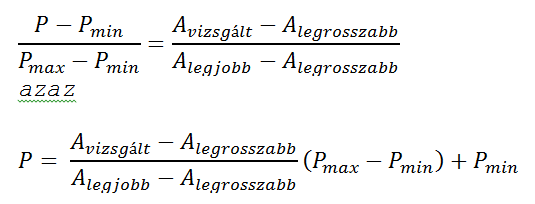 aholP:    a vizsgált ajánlati elem adott szempontra vonatkozó pontszámaPmax: a pontskála felső határaPmin: a pontskála alsó határaAlegjobb: a legelőnyösebb ajánlat tartalmi elemeAlegrosszabb:a legelőnytelenebb ajánlat tartalmi elemeAvizsgált: a vizsgált ajánlat tartalmi eleme;Amennyiben  minden ajánlati tartalmi elem egyforma, azaz Alegjobb = Alegrosszabb, abban az esetben minden ajánlat ugyanazt azaz a maximális  pontszámot fogja kapni.Baleset elhárítás - Közúti segélynyújtó gépjármű esetén: Minimum 60 perc – maximum 120 perc. Ajánlattevő az előírt 60 perc megajánlása esetén a maximálisan adható 10 pontot kapja, 60 perc és 120 perc közötti megajánlás esetén arányos pontot adja, valamint 60 perc alatti és 120 perc feletti alatti megajánlás esetén ajánlatkérő érvénytelennek tekinti. Baleset elhárítás - Vasúti segélynyújtó szerelvény esetén: Minimum 120 perc – maximum 180 perc. Ajánlattevő az előírt 120 perc megajánlása esetén a maximálisan adható 10 pontot kapja, 120 perc és 180 perc közötti megajánlás esetén arányos pontot adja, valamint 120 perc alatti és 180 perc feletti megajánlás esetén ajánlatkérő érvénytelennek tekinti. Baleset elhárítás - Vasúti segélynyújtó daruszerelvény esetén: Minimum 240 perc – maximum 300 perc. Ajánlattevő az előírt 240 perc megajánlása esetén a maximálisan adható 10 pontot kapja, 240 perc és 300 perc közötti megajánlás esetén arányos pontot adja, valamint 240 perc alatti és 300 perc feletti megajánlás esetén ajánlatkérő érvénytelennek tekinti. Vegyi elhárítás - Közúti segélynyújtó gépjármű esetén: Minimum 180 perc – maximum 240 perc. Ajánlattevő az előírt 180 perc megajánlása esetén a maximálisan adható 10 pontot kapja, 180 perc és 240 perc  közötti megajánlás esetén arányos pontot adja, valamint 180 perc alatti és 240 perc feletti megajánlás esetén ajánlatkérő érvénytelennek tekinti. Alkalmassági minimumkövetelmények és a megkövetelt igazolási módMűszaki, illetve szakmai alkalmasságAlkalmassági minimumkövetelmény:M/1 Alkalmatlan az ajánlattevő, amennyiben nem rendelkezik a keretszerződés teljesítésébe bevonni kívánt az alábbiakban megjelölt képzettségű és szakmai gyakorlatú szakemberekkel:Vasúti vegyi elhárítás vonatkozásában: Közúti vegyi elhárító egységlegalább 1 fő elhárítás vezető (riasztott egység vezető), aki vegyi mentés és elhárítás területén legalább fél év gyakorlattal rendelkezik, valamint műszaki felsőfokú iskolai végzettséggel (gépészmérnök vagy gépész üzemmérnök vagy villamosmérnök vagy mechatronikai vagy egyéb gépipari felsőfokú végzettség) és legalább középfokú vegyi elhárító tanfolyamon szerzett végzettséggel (BGOK által szervezett B.13.1.0.20. NYSZ. 13.1020. B.13.2.081, NYSZ. 13.2.081, B.7.4.45, B.7.209, MÁV Vezérigazgatóság 108693/88. sz. okt. ut. alap., MÁV Vezérigazgatóság Gy.171-33/2004. sz. okt. ut. alap. számú tanfolyamon szerzett valamelyik képesítés) vagy legalább középfokú szakirányú végzettséggel (vegyész technikus vagy vegyipari technikus végzettséggel) rendelkezik vagy ezzel egyenértékű végzettséggel rendelkezik.legalább 3 fő fizikai munkavállalóval (lakatos/gépjárművezető), aki vegyi mentés és elhárítás területén szerzett gyakorlattal rendelkezik, valamint középfokú vegyi elhárító tanfolyamon szerzett végzettséggel (BGOK által szervezett B.13.1.0.20. NYSZ. 13.1020. B.13.2.081, NYSZ. 13.2.081, B.7.4.45, B.7.209, MÁV Vezérigazgatóság 108693/88. sz. okt. ut. alap., MÁV Vezérigazgatóság Gy.171-33/2004. sz. okt. ut. alap. számú tanfolyamon szerzett valamelyik képesítés), vagy legalább középfokú szakirányú végzettséggel (vegyész technikus vagy vegyipari technikus végzettséggel) rendelkezik, mely közül legalább 1 fő fizikai munkavállaló, aki   a vegyi elhárító jármű kategóriájának megfelelő érvényes „C” kategóriás gépjárművezetői engedéllyel, és PÁV I. alkalmassági kategóriájú engedéllyel (a megkülönböztető jelzést használó gépjármű vezetéséhez a közúti járművezetők pályaalkalmassági vizsgálatáról szóló jogszabály szerint) rendelkezik, vagy ezzel egyenértékű végzettséggel vagy engedéllyel rendelkezik. Vasúti balesetelhárítói szolgáltatás vonatkozásában:Kivonulási egység vasúti balesetelhárító daruk vonatkozásában legalább 1 fő műszaki elhárítás vezető, aki állami műszaki felsőfokú képesítéssel (gépészmérnök vagy gépész üzemmérnök vagy villamosmérnök vagy mechatronikai vagy egyéb gépipari felsőfokú végzettség), vagy középfokú műszaki iskolai végzettséggel és felsőfokú vasúti műszaki képzettséggel (BGOK által szervezett Tisztképző: felsőfokú mozdonyszolgálati vagy  felsőfokú járműfenntartási vagy felsőfokú műszaki kocsiszolgálati képzés), vagy ezzel egyenértékű képesítéssel vagy képzettséggel rendelkezik továbbá  minimum 2 éves (24 hónap) járműszerkezeti ismeretek, járműkarbantartás és javítás területén irányítói gyakorlattal rendelkezik.legalább 7 fő fizikai munkavállaló (vasúti járműszerelő munkakörben dolgozó munkavállaló: járműszerelő vagy jármű villamossági szerelő vagy általános karbantartó vagy gépkocsivezető, forgácsoló), melyek közül legalább 1 fő lánghegesztői képesítéssel,legalább 1 fő kisgépkezelői képesítéssel,legalább 1 fő (darukezelő) OKJ emelőgép kezelő végzettséggel (darura) és Dízel mozdonyvezetői engedéllyel, amely alkalmas az országos törzshálózati vasúti pályákon való közlekedésre,vagy ezekkel egyenértékű végzettséggel vagy képesítéssel rendelkezik.Kivonulási egység vasúti segélynyújtó szerelvények vonatkozásában:legalább 1 fő műszaki elhárítás vezető, aki állami műszaki felsőfokú képesítéssel (gépészmérnök vagy gépész üzemmérnök vagy villamosmérnök vagy mechatronikai vagy egyéb gépipari felsőfokú végzettség), vagy középfokú műszaki iskolai végzettséggel és felsőfokú vasúti műszaki képzettséggel (BGOK által szervezett Tisztképző: felsőfokú mozdonyszolgálati vagy  felsőfokú járműfenntartási vagy felsőfokú műszaki kocsiszolgálati képzés), vagy ezzel egyenértékű képesítéssel vagy képzettséggel rendelkezik, továbbá minimum 2 éves (24 hónap) járműszerkezeti ismeretek, járműkarbantartás és javítás területén irányítói gyakorlattal rendelkezik.legalább 6 fő fizikai munkavállaló (vasúti járműszerelő munkakörben dolgozó munkavállaló: járműszerelő vagy jármű villamossági szerelő vagy általános karbantartó vagy gépkocsivezető vagy forgácsoló), melyek közüllegalább 1 fő OKJ-s alap Emelőgép-kezelői végzettséggel (hidraulikus emelőgépre),legalább 1 fő lánghegesztői képesítéssel, legalább 1 fő kisgépkezelői képesítéssel,vagy ezekkel egyenértékű végzettséggel vagy képesítéssel rendelkezik.Kivonulási egység közúti segélynyújtó gépjárművek vonatkozásában legalább 1 fő műszaki elhárítás vezető, aki állami műszaki felsőfokú képesítéssel (gépészmérnök vagy gépész üzemmérnök vagy villamosmérnök vagy mechatronikai vagy egyéb gépipari felsőfokú végzettség), vagy középfokú műszaki iskolai végzettséggel és felsőfokú vasúti műszaki képzettséggel (BGOK által szervezett Tisztképző: felsőfokú mozdonyszolgálati vagy felsőfokú járműfenntartási vagy felsőfokú műszaki kocsiszolgálati képzés), vagy ezzel egyenértékű képesítéssel vagy képzettséggel rendelkezik, továbbá minimum 2 éves (24 hónap) járműszerkezeti ismeretek, járműkarbantartás és javítás területén irányítói gyakorlattal rendelkezik.legalább 6 fő fizikai munkavállaló (vasúti járműszerelő munkakörben dolgozó munkavállaló: járműszerelő vagy jármű villamossági szerelő vagy általános karbantartó vagy gépkocsivezető vagy forgácsoló) melyek közüllegalább 1 fő OKJ-s alap Emelőgép-kezelői végzettséggel (hidraulikus emelőgépre),legalább 1 fő lánghegesztői képesítéssel, legalább 1 fő kisgépkezelői képesítéssel,  legalább 1 fő fizikai munkavállaló, aki a balesetelhárító (Műszaki mentő) jármű kategóriájának megfelelő érvényes „C” kategóriás gépjárművezetői engedéllyel, és PÁV I. alkalmassági kategóriájú engedéllyel (a megkülönböztető jelzést használó gépjármű vezetéséhez a közúti járművezetők pályaalkalmassági vizsgálatáról szóló jogszabály szerint),vagy ezekkel egyenértékű végzettséggel vagy képesítéssel rendelkezik.  Az igazolás módja:M/1. Az ajánlattétel során ajánlattevőnek az ESPD IV. rész ) szakaszában kell nyilatkoznia, hogy megfelel az előírt alkalmassági követelményeknek. Ajánlatkérő nem kéri az ESPD IV. rész C szakasz 2) alpontjának kitöltését.Ajánlatkérő Kbt. 69. § (4) bekezdése szerinti felhívására ajánlattevőnek be kell nyújtania a 321/2015. (X.30.) Korm. rendelet 21. § (3) bekezdés b) pontja szerint az alkalmasságot igazoló, teljesítésbe bevonni kívánt szakemberek tekintetében az alábbi – alkalmassági követelményeknek történő megfelelés ellenőrzésére szolgáló – dokumentumokat:1. Csatolni kell a szakember bemutatását tartalmazó cégszerűen aláírt nyilatkozatot, amely nyilatkozatot azon gazdasági szereplőnek kell cégszerűen aláírni, amely az adott szakembert rendelkezésre bocsátja. Amennyiben a szakember magánszemélyként vesz részt a teljesítésben, azaz nem munkáltatója bocsájtja rendelkezésre, úgy a szakembernek saját maga vonatkozásában kell nyilatkoznia. A nyilatkozatban minimálisan az alábbiakat kell megjelölni:- az adott szakember nevét, - képzettségét vagy végzettségét, - annak megjelölését, hogy milyen szakterületet képviselő szakemberként kívánja az ajánlattevő bevonni az adott szakembert a teljesítésbe.2. Csatolni kell a teljesítésbe bevonni kívánt szakember saját kezűleg aláírt szakmai önéletrajzát. A szakmai önéletrajzban minimálisan az alábbiakat kell megjelölni:- név,- képzettségét vagy végzettség, - jelenlegi munkahely neve,- a szakember által megszerzett gyakorlat feltüntetése oly módon, hogy abból az adott jogosultság megszerzéséhez szükséges szakmai gyakorlati idő/tapasztalat megléte egyértelműen megállapítható legyen, - gyakorlati/tapasztalati idő kezdete és vége ”év, hónap” pontossággal feltüntetve,- rendelkezésre állási nyilatkozatát (az ajánlattevővel, illetve az alkalmasság igazolására bevont más szervezettel munkaviszonyban nem álló szakember esetén, külön nyilatkozatként is csatolható).Ajánlatkérő a szakmai tapasztalat időtartamát az önéletrajzban feltüntetett munkák időtartama alapján számítja ki oly módon, hogy az azonos időtartamra eső gyakorlati időket (ha pl. a szakember egységnyi időtartam alatt párhuzamosan több helyen/több projekten is dolgozott) csak egyszer veszi figyelembe, továbbá csak azokat a munkákat számítja bele, ahol valamennyi adat az elvárásnak megfelelően megadásra kerül. A szakmai önéletrajzból a szükséges szakmai tapasztalatnak egyértelműen ki kell derülnie!3. A szakmai önéletrajzhoz egyszerű másolatban mellékelni kell azon végzettséget igazoló okirat(ok)at, igazolás(ok)at (különös tekintettel az egyetemi vagy főiskolai diploma oklevél), melyek az alkalmassági követelmények igazolásához szükségesek.Az ajánlatkérő által előírt képzettség egyenértékűségének igazolása vonatkozásában az ajánlattevőnek az oklevelet kiállító oktatási intézmény (vagy annak jogutódja) erre vonatkozó igazolását (nyilatkozatát), (adott esetben) a kamarai névjegyzékben történő szereplés tényét igazoló dokumentumot vagy a kamara által a képzettség egyenértékűsége vonatkozásában kiállított nyilatkozatot szükséges az ajánlatában benyújtania.Amennyiben az ajánlattevő az igazolásokat korábban benyújtja, az ajánlatkérő nem hívja fel az ajánlattevőt az igazolások ismételt benyújtására, hanem úgy tekinti, mintha a korábban benyújtott igazolásokat az ajánlatkérő felhívására nyújtották volna be – és szükség esetén hiánypótlást rendel el, vagy felvilágosítást kér.Az alkalmasság igazolása során a Kbt. 65. § (6)-(9) bekezdése alkalmazandó.Alkalmassági minimumkövetelmény:M/2.	Alkalmatlan az ajánlattevő, amennyiben a keretszerződés teljesítésének időpontjára nem rendelkezik legalább az alábbi, szerződés teljesítésébe bevonni kívánt eszközökkel:Vasúti vegyi elhárítás vonatkozásában: (1 db)legalább 1 darab vegyi mentő gépjárművel, mely képes legalább 1+4 fő szállítására,Felszerelése minimálisan tartalmazzon a RID/ADR veszélyességi osztályaiba sorolt anyagok azonosításához, a balesetek, katasztrófák felszámolásához szükséges: mérőműszereket (gázdetektor, toximéter, oxigén indikátor, infravörös távhőmérő, robbanásbiztos kézilámpa),védőeszközöket, védőruhákat (védőöltözet beépített gázálarccal, lélegeztető gázálarc és sűrített levegős palack, kétrészes vegyvédelmi öltözet, ISOPANT vagy azzal egyenértékű vegyvédelmi zubbony, nadrág, saválló gumikesztyű),átfejtő szivattyúkat + tömlőket (Legalább a következő teljesítménnyel: tömlőszivattyú (300 liter/perc), univerzális szivattyú (550 liter/perc), hordószivattyú (50 liter/perc), szivattyú (650 liter/perc).  felfogó tartályokat (legalább 2 db Nyitható/összecsukható tartály, melyből 1 db legalább 5000 liter és 1db legalább 3000 liter)szikramentes szerszámokat, mentesítő eszközöket (Acélszalag feszítő (pántoló), műanyag pántoló, Hidraulikus anyalevágó készülék, hordozható szellőző készülék (legalább 10 ezer m3/h),egyéb eszközöket (tömítőanyagokkal, tűzoltó készülékekkel, hordozható áramfejlesztővel: legalább 8 kVA)Vasúti balesetelhárítói szolgáltatás vonatkozásában:Vasúti balesetelhárító daru (3 db) A MÁV Zrt. vasútvonal hálózatán közlekedésre alkalmas daruszerelvény, melynek  közlekedésre vonatkozó hatósági engedélye (NKH, NFM által kiadott Üzemeltetési/Üzem engedély) van és érvényes fővizsgával rendelkezik. Továbbá, rendelkezik az alábbi paraméterekkel, a baleset elhárításhoz szükséges elemekkel és kiegészítő elemekkel:legalább 2 db nagyteljesítményű önjáró daruval, melyekEmelő képessége a vágánytengelyhez képest +/- 30 fok esetén legfeljebb 8 m-es gémkinyúlásig legalább 100-150 t,Tengelyterhelése maximum 21 t.Vontatási sebessége legalább 100 km/ó.Bejárható ívsugara minimum 120 m.Az emeléshez szükséges elemek: emelőgerendák, emelőkötelek, hevederek, láncok, segédeszközök, kéziszerszámok, „D” horog, kézi fogasrudas emelők legalább egy 5 és egy 10 tonna teherbírású, A kiegészítő elemek: lángvágó berendezés, akkumulátortöltő, kézi fúrógép, világítási aggregátor, térvilágító eszköz, szélsebességmérő, kézi tűzoltó készülékek, szerszámkulcs készlet, csavarhúzó készlet.legalább 1 db közepes teljesítményű önjáró daruval, melynek Emelő képessége a vágánytengelyhez képest +/- 30 fok esetén legfeljebb 5,5 m-es gémkinyúlásig legalább 60 tonna, Tengelyterhelése maximum 18 t.Vontatási sebessége legalább 80 km/ó.Bejárható ívsugara minimum 120 m.Az emeléshez szükséges elemek: emelőgerendák, emelőkötelek, hevederek, láncok, segédeszközök, kéziszerszámok, „D” horog, kézi fogasrudas emelők legalább egy 5 és egy 10 tonna teherbírású, A kiegészítő elemek: lángvágó berendezés, akkumulátortöltő, kézi fúrógép, világítási aggregátor, térvilágító eszköz, szélsebességmérő, kézi tűzoltó készülékek, szerszámkulcs készlet, csavarhúzó készlet.Vasúti segélynyújtó szerelvények (4 db normál és 1 db széles nyomtávú)A MÁV Zrt. vasútvonal hálózatán közlekedésre alkalmas jármű szerelvény, melyek a közlekedésre vonatkozó hatósági engedéllyel és érvényes fővizsgával rendelkeznek. Továbbá, rendelkeznek az alábbi paraméterekkel és a baleset elhárításhoz szükséges elemekkel és kiegészítő elemekkel Segélynyújtó szerelvénynek rendelkeznie kell legalább egy szerszámos műhelykocsival és legalább egy személyzeti kocsival,A vasúti közlekedés feltételeivel, engedélyekkel rendelkezni kell. (Hatósági engedély (NKH, NFM Vasúti hatósági főosztály Vasútgépészeti osztály által kiadott Üzemeltetési/Üzem engedély) és érvényes fővizsga.Elhárításhoz szükséges elemek: hidraulikus sínre helyező rendszer (Alumínium gerenda készlet, legalább 5 db függőleges emelésre szolgáló 20-50 t emelőképességű tartományba eső emelő hengerek, feszítő vágó, nagynyomású tömlőkészlet, emelőasztal, aggregátor, eltoló egység), emeléshez szükséges elemek (Steklifák+klf, emelési fabetétek, fogasrudas emelő, Járműspecifikus klf. emelőadapterek), kézi szerszámokkal (Szerszámkulcs készlet, csavarhúzó készlet, dugókulcs készlet, csákányok, ásók, lapátok, villák, nagykalapács, feszítők).Kiegészítő elemek: akkumulátortöltő, világító állólámpa, satupad gépsatuval, kézi tűzoltókészülék, létra, motoros gyorsdaraboló, motoros láncfűrész, sarokcsiszoló, kézi fúrógép, keréktávmérő, Qr kapta, kerékprofilmérő.Közúti segélynyújtó (Műszaki mentő) gépjárművek (5 db)Közúti közlekedésre alkalmas járművek, melyek rendelkeznek a közúti közlekedésre vonatkozó hatsági engedéllyel (Műszaki mentő gépjárműre érvényes műszaki engedély). Továbbá rendelkeznek az alábbi paraméterekkel:Segélynyújtó gépjárműnek legalább 11 tonna össztömegűnek kell lennie, Legalább 6 fő szállítására képes,És a baleset elhárításhoz szükséges elemekkel és kiegészítő elemekkel, szerszámokkal rendelkezik. Elhárításhoz szükséges elemek: hidraulikus sínre helyező rendszer (Alumínium gerenda készlet, legalább 5 db függőleges emelésre szolgáló és 20-50 t emelőképességű tartományba eső emelő hengerek, feszítő vágó, nagynyomású tömlőkészlet, emelőasztal, aggregátor, eltoló egység), emeléshez szükséges elemek (Steklifák+klf, emelési fabetétek, fogasrudas emelő, Járműspecifikus klf. emelőadapterek), kézi szerszámokkal (Szerszámkulcs készlet, csavarhúzó készlet, dugókulcs készlet, csákányok, ásók, lapátok, villák, nagykalapács, feszítők).Kiegészítő elemek: akkumulátortöltő, világító állólámpa, satupad gépsatuval, kézi tűzoltókészülék, létra, motoros gyorsdaraboló, motoros láncfűrész, sarokcsiszoló, kézi fúrógép, keréktávmérő, Qr kapta, kerékprofil mérő.Az eszközök részletes paramétereit a Műszaki leírás tartalmazza.Az igazolás módja:M/2.A 321/2015. (X.30.) Korm. rendelet 21. § (3) bekezdés i) pontja alapján ajánlattevő csatolja a teljesítéshez rendelkezésre álló eszközök, berendezések, illetve műszaki felszereltség leírását.A nyilatkozatnak tartalmaznia kell a munkák teljesítése során rendelkezésre bocsátani tervezett eszközök számát, valamint azon jellemezőiket, melyből az alkalmassági feltételeknek való megfelelés egyértelműen megállapítható.Ajánlati kötöttségAjánlatkérő tájékoztatja ajánlattevőket, hogy jelen közbeszerzési eljárást a közbeszerzésekről központi ellenőrzéséről és engedélyezéséről szóló 320/2015. Korm. rendelet szerint folyamatba épített ellenőrzés mellett folytatja le, így a Kbt. 81. § (11) bekezdése alapján Ajánlatkérő az ajánlati kötöttséget 60 (hatvan) napban határozza meg. Ajánlatkérő felhívja a figyelmet arra, hogy az ajánlatok értékelése vonatkozásában a Kbt. 70. § (2) bekezdésében foglaltak szerint jár el.Üzleti titokAjánlattevő a Kbt. 44. § (1) bekezdés szerint az ajánlatban, hiánypótlásban, valamint a Kbt. 72. §-a szerinti indokolásban elkülönített módon elhelyezett, üzleti titkot (ideértve a védett ismeretet is) [Ptk. 2:47. §] tartalmazó iratok nyilvánosságra hozatalát megtilthatja. Az üzleti titkot tartalmazó irat kizárólag olyan információkat tartalmazhat, amelyek nyilvánosságra hozatala a gazdasági szereplő üzleti tevékenysége szempontjából aránytalan sérelmet okozna. A gazdasági szereplő az üzleti titkot tartalmazó, elkülönített irathoz indokolást köteles csatolni, amelyben részletesen alátámasztja, hogy az adott információ vagy adat nyilvánosságra hozatala miért és milyen módon okozna számára aránytalan sérelmet. A gazdasági szereplő által adott indokolás nem megfelelő, amennyiben az általánosság szintjén kerül megfogalmazásra.Az üzleti titkot tartalmazó iratokat az ajánlatban elkülönített módon, az ajánlat legvégén vagy külön kötetben kell elhelyezni.Ajánlatkérő felhívja a gazdasági szereplők figyelmét, hogy a Kbt. 44. § (1) bekezdésben foglaltakon túlmenően a Kbt. 44. § (2)-(3) bekezdéseire is figyelemmel jelölhetik meg ajánlatuk üzleti titkot tartalmazó részét.Az eljárást lezáró döntésAjánlatkérő valamennyi ajánlattevőt írásban tájékoztatja az eljárás eredményéről, az eljárás eredménytelenségéről, az ajánlattevő kizárásáról, a szerződés teljesítésére vonatkozó alkalmatlanságának megállapításáról, ajánlatának a Kbt. 73. §-a szerinti érvénytelenné nyilvánításáról, valamint ezek részletes indoklásáról. Az ajánlatkérő az előbbiek szerinti tájékoztatást a döntését követően a lehető leghamarabb, de legkésőbb három munkanapon belül megteszi. Ajánlatkérő az ajánlatok elbírálásának befejezésekor írásbeli összegezést készít az ajánlatokról, melyet az ajánlattevők számára egyidejűleg, telefaxon küld meg. Ajánlatkérő az eljárás eredménye kapcsán külön eredményhirdetést nem tart, az eljárás eredményéről az erről szóló értesítés ajánlattevőnek történő megküldése során a Kbt. 79. § (1)-(2) bekezdései szerint jár el.A Kbt. 131. § (4) bekezdése alapján Ajánlatkérő az írásbeli összegezésben a második legkedvezőbbnek minősített ajánlattevőt is meghatározhatja. Ajánlatkérő az eljárás nyertesével, annak visszalépése esetén a második legkedvezőbbnek minősített ajánlattevővel köt szerződést.A közbeszerzési eljárás eredménytelenségének eseteit a Kbt. 75. §-a taglalja.SzerződéskötésAjánlatkérő eredményes közbeszerzési eljárás alapján a keretszerződést a nyertes ajánlattevővel köti meg írásban, a jelen KD szerinti szerződéstervezetnek és a nyertes ajánlattevő ajánlatában foglaltaknak megfelelően. A szerződéskötés tervezett időpontja az írásbeli összegezés megküldésétől számított tizenegyedik nap. A szerződéskötésre egyebekben a Kbt. 131. §-a vonatkozik.A szerződés a 320/2015. (X.30.) Kormányrendelet 12. § (5) bekezdés szerinti esetben és időpontban – azaz a Korm. rendelet 13. § 1. bekezdés a) vagy b) pontja szerinti záró tanúsítvány kiállítása esetén - vagy a 13. § (3) bekezdés szerinti esetben és időpontban lép hatályba, és a jelen szerződésből eredő kötelezettségek mindkét fél általi maradéktalan teljesítésével szűnik meg.Egyéb információk – az Ajánlati Felhívás VI. 3. pontjába szánt információk, melyet Ajánlatkérő a TED Kiadóhivatal szigorú karakterkorlátozására tekintettel nem tehetett közzé1.) A Közbeszerzési Dokumentumokat ajánlatonként legalább egy ajánlattevőnek vagy ajánlatban megnevezett alvállalkozónak elektronikus úton el kell érnie az ajánlattételi határidő lejártáig. Tekintettel arra, hogy az ajánlatkérőnek különösen fontos érdeke fűződik ahhoz, hogy megismerhesse a Közbeszerzési Dokumentumokat elektronikusan elérő gazdasági szereplők személyét, ezen gazdasági szereplők az elérést követően haladéktalanul kötelesek az alábbiakban részletezett adatokat és információkat az ajánlati felhívás I.1. pontjában szereplő kapcsolattartónak megküldeniaz ajánlattevő neve és székhelyeaz ajánlattevő e-mail címe, telefon és faxszámaaz ajánlati felhívás TED vagy KÉ száma vagy a közbeszerzés pontos tárgya (elnevezése)a kapcsolattartó neve, telefonos és elektronikus elérhetősége.Ajánlatkérő tájékoztatja az ajánlattevőket, hogy az eljárásban való részvétel feltétele a Közbeszerzési Dokumentumok legalább egy ajánlattevő vagy az ajánlat benyújtásakor már ismert alvállalkozó által történő igazolt elérése. Az elérést igazoló dokumentumot egyebekben az ajánlathoz is csatolni szükséges. Ajánlatkérő elérést igazoló dokumentumnak tekinti, ha ajánlattevő ajánlatában csatolja az Ajánlatkérő által megküldött visszaigazolást a fenti adatok megküldéséről. (Regisztrációs adatlap, 20. melléklet)Az ajánlatkérő felhívja a figyelmet továbbá - figyelemmel a Kbt. 41. § (1) bekezdésében foglaltakra – hogy azt tekinti az eljárás iránt érdeklődését jelző gazdasági szereplőnek, aki az érdeklődését a fenti adatok megküldésével írásban jelzi. Ajánlatkérő a Kbt-ben előírt tájékoztatásokat csak az érdeklődését jelző gazdasági szereplőnek küldi meg.2. A Közbeszerzési Dokumentumok elérését követően a kapcsolattartó személyében, illetőleg adataiban bekövetkező változásról az ajánlatkérőt külön e-mailben vagy faxon kell tájékoztatni. Az ajánlatkérő csak ezen nyilatkozat kézhezvételét követően köteles a kapcsolattartó személyében, illetőleg adataiban bekövetkező változást figyelembe venni. Az ajánlatok bontását követően ajánlatkérő valamennyi értesítést (így különösen: hiánypótlás, összegezés) a felolvasólapon megadott faxszámra is megküldi az ajánlattevő részére. Amennyiben ajánlattevő a felolvasólapon megadott elérhetőséget módosítani, kiegészíteni kívánja, úgy erről köteles ajánlatkérőt külön e-mailben vagy faxon tájékoztatni.Ajánlatkérő felhívja ajánlattevő figyelmét, hogy kapcsolattartási adatait szíveskedjen úgy megadni, hogy ajánlatkérő nem vállal felelősséget azért, amennyiben a megküldött értesítések a címzett oldalán nem jutnak el a megfelelő kapcsolattartóhoz (technikai ok, szabadság, stb.). (Ajánlatkérő e körben nem fogadja el az ún. „out of office” / „házon kívül” üzeneteket, ehelyett kéri, hogy az ajánlattevő ezen adatok módosításáról külön e-mailt/faxot szíveskedjenek küldeni).3.) Az Ajánlattevőnek ajánlata részeként csatolnia kell különösen az ajánlattevő kifejezett nyilatkozatát az ajánlati felhívás feltételeire, a szerződés megkötésére és teljesítésére, valamint a kért ellenszolgáltatásra vonatkozóan [Kbt. 66. § (2) bek.]. 4.) Ajánlattevő (közös ajánlattétel esetén valamennyi közös ajánlattevő) ajánlatában köteles a kizáró okok fenn nem állása, az alkalmassági követelményeknek való megfelelés tekintetében az egységes európai közbeszerzési dokumentumba (ESPD) foglalt nyilatkozatát benyújtani.5.) Az előírt alkalmassági követelményeknek az ajánlattevők bármely más szervezet vagy személy kapacitására támaszkodva is megfelelhetnek, a közöttük fennálló kapcsolat jogi jellegétől függetlenül. Erre vonatkozóan ajánlattevőnek ajánlatában részenként nyilatkoznia kell. Amennyiben ajánlattevő más gazdasági szereplő kapacitásaira támaszkodik csatolni kell a kapacitásait rendelkezésre bocsátó szervezet olyan szerződéses vagy előszerződésben vállalt kötelezettségvállalását tartalmazó okiratot, amely alátámasztja, hogy a szerződés teljesítéséhez szükséges erőforrások rendelkezésre állnak majd a szerződés teljesítésének időtartama alatt.A szerződéses vagy előszerződésben vállalt kötelezettségvállalását tartalmazó okirattal szemben támasztott tartalmi minimumkövetelmény:az ajánlattevő és a kapacitásait rendelkezésre bocsátó szervezet által egyaránt, cégszerűen aláírt okirat szükségesaz okiratból egyértelműen ki kell derülnie, hogy az eljárást megindító felhívás mely alkalmassági követelményének vonatkozásában írták alá a felek az okiratotaz okiratban nem elegendő csupán nyilatkozni az erőforrások rendelkezésre állásáról, hanem a Kbt. 65. § (9) bekezdése nyomán ki kell derülnie az okiratból (az okiratnak alá kell támasztania), hogy az adott alkalmasság igazolásában részt vevő szervezet olyan mértékben részt vesz a szerződés, vagy a szerződés azon részének teljesítésében, amelyhez e kapacitásokra szükség van, amely – az ajánlattevő saját kapacitásával együtt – biztosítja az alkalmassági követelményben elvárt szaktudás, illetve szakmai tapasztalat érvényesülését a teljesítésben. Ajánlatkérő kiemelten fel kívánja hívni a figyelmet a Kbt. 65. § (9) bekezdésére, nevezetesen, hogy a külön jogszabályban foglaltak szerint előírt, szakemberek - azok végzettségére vagy  képzettségére - rendelkezésre állására vonatkozó követelmény (azaz jelen esetben M/1.), teljesítésének igazolására a gazdasági szereplő csak akkor veheti igénybe más szervezet kapacitásait, ha az adott szervezet olyan mértékben részt vesz a szerződés, vagy a szerződés azon részének teljesítésében, amelyhez e kapacitásokra szükség van, amely – az ajánlattevő saját kapacitásával együtt – biztosítja az alkalmassági követelményben elvárt szaktudás, illetve szakmai tapasztalat érvényesülését a teljesítésben.Ha egy ajánlattevő vagy részvételre jelentkező az előírt alkalmassági követelményeknek más szervezet vagy személy kapacitásaira támaszkodva kíván megfelelni, az érintett szervezetek vagy személyek mindegyike által kitöltött és aláírt külön formanyomtatványokat (ESPD-ket) is benyújtja. Ilyen esetben a kapacitásaikat rendelkezésre bocsátó szervezetek vagy személyek az alkalmassági feltételek vonatkozásában csak azokról nyilatkoznak, amelyeket az ajánlattevő vagy részvételre jelentkező igénybe kíván venni alkalmasságának igazolásához.6.) Amennyiben az ajánlattevő, vagy az alkalmasság igazolása tekintetében igénybe vett más szervezet - átalakulásra hivatkozással és tekintettel – jogelődje bármely adatát fel kívánja használni, az Ajánlattevőnek az Ajánlatkérő Kbt. 69. § (4) bekezdése szerinti felhívásakor csatolnia kell a jogutódlás tényét, körülményeit bizonyító cégiratokat egyszerű másolatban, így különösen a szétválási, kiválási vagy egyesülési szerződést, átalakulási cégiratokat. Ajánlatkérő felhívja a figyelmet a Kbt. 65. § (11) bekezdésére!7) Ajánlatkérő az aláírási jogosultságok ellenőrzése céljából az ajánlattevő(k), alvállalkozók, ajánlatban nyilatkozatot tevő egyéb szervezet(ek) adatait a www.e-cegjegyzek.hu weboldalon ellenőrzi. Folyamatban levő változásbejegyzési eljárás esetében, az ajánlathoz csatolni kell a cégbírósághoz benyújtott változásbejegyzési kérelmet és az annak érkezéséről a cégbíróság által megküldött igazolást mind az ajánlattevő, mind pedig adott esetben az ajánlatban megjelölt alvállalkozó(k) és/vagy kapacitásait rendelkezésre bocsátó szervezet(ek) vonatkozásában. 8.) Ajánlatkérő a Kbt. 71. §-ban foglaltak alapján biztosít hiánypótlási lehetőséget.9.) Az eljárásban ajánlatkérő a kiegészítő tájékoztatást a Kbt. 56. § (2) bekezdésében foglaltak szerint adja meg.10.) Ajánlatkérő felhívja a figyelmet, hogy a M/1. és M/2. alkalmassági követelmények a minősített ajánlattevők hivatalos jegyzékébe történő felvétel feltételét képező minősítési szempontokhoz képest szigorúbban kerültek meghatározásra, ezért ezen alkalmassági követelmények tekintetében a minősített ajánlattevőknek is igazolniuk kell a szerződés teljesítésére való alkalmasságukat.11.) Az Ajánlattevőnek az ajánlathoz csatolni kell a 2006. évi V. törvény (Ctv.) hatálya alá tartozó, ezért cégnek minősülő ajánlattevő, az alvállalkozó vagy a kapacitást nyújtó szervezet (személy) részéről az ajánlatot aláíró és/vagy nyilatkozatot tevő, kötelezettséget vállaló cégjegyzésre jogosult személy(ek) közjegyzői aláírás hitelesítéssel ellátott cégaláírási nyilatkozatát (aláírási címpéldányát/címpéldányait) vagy ügyvéd által a Ctv. 9. §-a szerint ellenjegyzett aláírás mintáját egyszerű másolatban. [Amennyiben az aláíró/szignáló személy nem cégjegyzésre jogosult az adott gazdasági szereplőnél, úgy csatolni kell az adott gazdasági szereplőnél cégjegyzésre jogosult személy által aláírt meghatalmazást legalább teljes bizonyító erejű magánokirati formában, melynek tartalmaznia kell a meghatalmazott aláírás mintáját, vagy az ajánlathoz csatolni kell a meghatalmazott személy(ek) közjegyzői aláírás hitelesítéssel ellátott vagy ügyvéd által ellenjegyzett aláírás mintáját egyszerű másolati formában. Ajánlatkérő felhívja ajánlattevők figyelmét, hogy az ajánlat (nyilatkozat, kötelezettségvállalás) aláírására vonatkozó meghatalmazás aláírására meghatalmazóként kizárólag az ajánlattevő (alvállalkozó, kapacitást nyújtó szervezet) vezető tisztségviselője jogosult, a cégvezető és a képviseletre feljogosított munkavállaló a Ptk. 3:116. § (3) bekezdés alapján az ajánlat (nyilatkozat, kötelezettségvállalás) aláírására meghatalmazást érvényesen nem adhat.]Az Ajánlattevőnek csatolni kell a cégnek nem minősülő jogi személy, vagy jogi személyiséggel nem rendelkező szervezet ajánlattevő, alvállalkozó vagy kapacitást nyújtó szervezet (személy) részéről az ajánlatot aláíró és/vagy nyilatkozatot tevő képviselő képviseleti jogának igazolását és aláírás mintáját a rá vonatkozó jogszabályok szerint. Amennyiben az aláíró/szignáló személy nem a képviseletre  jogosult személy, úgy csatolni kell az általa aláírt meghatalmazást legalább teljes bizonyító erejű magánokirat formában, melynek tartalmaznia kell a meghatalmazott aláírását.A Polgári perrendtartásról szóló 1952. évi III. törvény 196. § (1) bekezdése értelmében „a magánokirat az ellenkező bebizonyításáig teljes bizonyítékul szolgál arra, hogy kiállítója az abban foglalt nyilatkozatot megtette, illetőleg elfogadta, vagy magára kötelezőnek ismerte el, feltéve, hogy az alábbi feltételek valamelyike fennáll: a) a kiállító az okiratot saját kezűleg írta és aláírta; b) két tanú az okiraton aláírásával igazolja, hogy a kiállító a nem általa írt okiratot előttük írta alá, vagy aláírását előttük sajátkezű aláírásának ismerte el; az okiraton a tanúk lakóhelyét (címét) is fel kell tüntetni; c) a kiállító aláírása vagy kézjegye az okiraton bíróilag vagy közjegyzőileg hitelesítve van; d) a gazdálkodó szervezet által üzleti körében kiállított okiratot szabályszerűen aláírták; e) ügyvéd (jogtanácsos) az általa készített okirat szabályszerű ellenjegyzésével bizonyítja, hogy a kiállító a nem általa írt okiratot előtte írta alá, vagy aláírását előtte saját kezű aláírásának ismerte el, illetőleg a kiállító minősített elektronikus aláírásával aláírt elektronikus okirat tartalma az ügyvéd által készített elektronikus okiratéval megegyezik; f) az elektronikus okiraton kiállítója minősített elektronikus aláírást vagy minősített tanúsítványon alapuló fokozott biztonságú elektronikus aláírást helyezett el.12.) Ajánlattevőnek ajánlatában nyilatkoznia kell, hogy a kis- és középvállalkozásokról, fejlődésük támogatásáról szóló 2004. évi XXXIV. törvény és a Kbt. 66. § (4) bekezdése szerint mikro-, kis vagy középvállalkozásnak minősül-e vagy nem tartozik a törvény hatálya alá. 13. A Kbt. 66. § (6) bekezdés a)-b) pontjai alapján az ajánlatban meg kell jelölni (az a) pont esetében nemleges nyilatkozat benyújtása is szükséges):a) a közbeszerzésnek azt a részét (részeit), amelynek teljesítéséhez az ajánlattevő alvállalkozót kíván igénybe venni,,b) az ezen részek tekintetében igénybe venni kívánt és az ajánlat benyújtásakor már ismert alvállalkozókat.14. Ajánlatkérő az ajánlatok összeállítása kapcsán ezúton szeretné kiemelten felhívni az ajánlattevők figyelmét a Kbt. 3. § 2. pontja szerinti „alvállalkozó” fogalomra, amely szerint:alvállalkozó: az a gazdasági szereplő, aki (amely) a közbeszerzési eljárás eredményeként megkötött szerződés teljesítésében az ajánlattevő által bevontan közvetlenül vesz részt, kivévea) azon gazdasági szereplőt, amely tevékenységét kizárólagos jog alapján végzi,b) a szerződés teljesítéséhez igénybe venni kívánt gyártót, forgalmazót, alkatrész vagy alapanyag eladóját,c) építési beruházás esetén az építőanyag-eladót;15. A külföldi letelepedésű (székhelyű) Ajánlattevőnek az Ajánlatkérő Kbt. 69. § (4) bekezdése szerinti felhívásakor cégszerűen aláírt nyilatkozatot kell benyújtani arról, hogy a 321/2015. (X.30.) Korm. rendelet 4. §-ában meghatározott igazolásokat és nyilatkozatokat az adott ország, mely hatósága jogosult kiállítani és az igazolásokat azzal összhangban – legalább felelős magyar fordításban - kell benyújtani.16. A 321/2015. (X.30.) Korm. rendelet 8. § a) pontja értelmében ajánlattevő a Kbt. 62. § (2) bekezdésben említett személyek (ajánlattevő vezető tisztségviselője vagy felügyelőbizottságának tagja, cégvezetője vagy gazdasági társaság esetén annak egyedüli tagja vagy személyes joga szerinti hasonló ügyvezető vagy felügyelő szervének tagja, illetve személyes joga szerint az előbbieknek megfelelő döntéshozatali jogkörrel rendelkező személy) közjegyző vagy gazdasági, illetve szakmai kamara által hitelesített nyilatkozattal kötelesek igazolni, hogy a Kbt. 62. § (2) bekezdése szerinti kizáró okok nem állnak fenn. Ajánlattevőnek az Ajánlatkérő Kbt. 69. § (4) bekezdése szerinti felhívásakor be kell nyújtania ezen nyilatkozatot.17. Ajánlatkérő az eljárásban való részvételt nem köti ajánlati biztosíték adásához.18. Ajánlatkérő a Kbt. 73. § (4) bekezdésére tekintettel előírja, hogy az ajánlattevők tájékozódjanak a környezetvédelmi, szociális és munkajogi követelményekről, amelyeket a jogszabályok vagy kötelezően alkalmazandó kollektív szerződés, illetve a Kbt. 4. mellékletében felsorolt környezetvédelmi, szociális és munkajogi rendelkezések írnak elő. Az ajánlatkérő a közbeszerzési dokumentumokban tájékoztatásként közli azoknak a szervezeteknek a nevét, amelyektől az ajánlattevő tájékoztatást kaphat a Kbt. 73. § (4) bekezdés szerinti azon követelményekről, amelyeknek a teljesítés során meg kell felelni. Az ajánlatkérő az eljárás során ellenőrzi, hogy az ajánlatban feltüntetett információk nem mondanak-e ellent a Kbt. 73. § (4) bekezdés szerinti követelményeknek.19. Abban az esetben, ha a nyertes ajánlattevő visszalép, az ajánlatkérő – amennyiben az összegezésben megjelölésre kerül – a következő legkedvezőbb ajánlatot tevővel köthet keretszerződést.20. Az ajánlati felhívásban, valamint a Közbeszerzési Dokumentumokban nem szabályozott kérdésekben Kbt., a 321/2015. (X.30.) Korm. rendelet és a Ptk. előírásai irányadóak Útmutató a kitöltéshez az ESPD kitöltéséhezAjánlatkérő a Kbt. 57. § (1) bekezdés b) pontjában foglaltak szerint ajánlattevők rendelkezésére bocsátja jelen eljáráshoz tartozó egységes európai közbeszerzési dokumentum mintáját (továbbiakban: formanyomtatvány) a közbeszerzési dokumentumok részeként. Ajánlatkérő a formanyomtatvány rendelkezésre bocsátásához Európai Bizottság által erre a célra létrehozott webfelületet (ESPD-szolgáltatás) nem használja.Azon ajánlattevő, amely az előírt alkalmassági követelményeknek való megfelelésére nem veszi igénybe más szervezet kapacitásait, egy formanyomtatványt kell kitöltenie és az ajánlat részeként benyújtania.A 321/2015. (X.30.) Korm. rendelet 3. § (2)-(3) bekezdései alapján, ha egy ajánlattevő vagy részvételre jelentkező az előírt alkalmassági követelményeknek más szervezet vagy személy kapacitásaira támaszkodva kíván megfelelni, az érintett szervezetek vagy személyek mindegyike által kitöltött és aláírt külön formanyomtatványokat is benyújtja. Ilyen esetben a kapacitásaikat rendelkezésre bocsátó szervezetek vagy személyek az alkalmassági feltételek vonatkozásában csak azokról nyilatkoznak, amelyeket az ajánlattevő vagy részvételre jelentkező igénybe kíván venni alkalmasságának igazolásához.Közös ajánlattétel vagy részvételi jelentkezés esetén a közös ajánlattevők vagy részvételre jelentkezők mindegyike külön formanyomtatványt nyújt be.Ajánlatkérő formanyomtatvány III. és IV. részének kitöltéséhez külön felhívja a figyelmet a 321/2015. (X.30.) Korm. rendelet 6. §-ára, amely alapján:- Ha az ajánlatkérő a Kbt. 69. § (11) bekezdésében foglaltaknak megfelelően közvetlenül hozzáfér a kizáró okok hiányát, valamint az alkalmassági feltételeket igazoló adatbázisokhoz, a gazdasági szereplőknek ezen adatbázisok elérhetőségét is fel kell tüntetniük a formanyomtatvány megfelelő részeiben -azon adatbázisok elérhetőségeinek kivételével, amelyek ellenőrzését a kizáró okok igazolása körében az ajánlatkérő számára a Korm. rendelet előírja.- A gazdasági szereplőknek a formanyomtatványban fel kell tüntetniük azt is, hogy a 321/2015. (X.30.) Korm. rendelet III. és IV. Fejezet szerinti igazolások kiállítására mely szerv jogosult.1. A formanyomtatvány I. része:Az ajánlattevők rendelkezésére bocsátott formanyomtatvány az ajánlattétel megkönnyítése érdekében tartalmazza az eljárás azonosítását szolgáló adatokat, illetve az Európai Unió Hivatalos Lapjában megjelenő hirdetmény azonosító számát. A formanyomtatvány minden szakaszában az összes egyéb információt a gazdasági szereplőnek kell kitöltenie.2. A formanyomtatvány II. része:„A” és „B” rész:Az ajánlattevőre és képviselőjére vonatkozó információt értelemszerűen kell kitölteni. Az arra vonatkozó információt, hogy a gazdasági szereplő mikro-, kis- vagy középvállalkozásnak minősül-e, a kis- és középvállalkozásokról, fejlődésük támogatásáról szóló 2004. évi XXXIV. törvény alapján kell megadni, az ajánlat részeként benyújtandó, Kbt. 66. § (4) bekezdése szerinti nyilatkozattal összhangban.„C” rész:Ajánlattevő a formanyomtatványban jelölje meg, hogy az előírt alkalmassági követelmények igazolása érdekében igénybe veszi-e más szervezet kapacitásait az ajánlat részeként benyújtandó, Kbt. 65. § (7) bekezdése szerinti nyilatkozattal összhangban.„D” rész:Ajánlattevő a formanyomtatványban jelölje meg az ajánlat benyújtásakor már ismert alvállalkozókat, amelyeknek a kapacitásaira nem támaszkodik. (Azaz azon alvállalkozóit, melyek az alkalmasság igazolásában nem vesznek részt.)3. A formanyomtatvány III. része (kizáró okok):Ajánlattevőnek az ajánlatban a formanyomtatvány e részének kitöltésével kell előzetesen igazolnia, hogy nem tartozik az ajánlatkérő által a felhívásban előírt kizáró okok hatálya alá.Az 321/2015. (X.30.) Korm. rendelet 4. § (1) bekezdése alapján, a Kbt. 62. § (1) bekezdésében meghatározott kizáró okok hiányát a következőképpen kell igazolni a formanyomtatványon:a) a Kbt. 62. § (1) bekezdés a) pont aa)-af) alpontokra vonatkozó nyilatkozat tekintetében a gazdasági szereplő a formanyomtatvány III. részének „A” szakaszát tölti ki, b) a Kbt. 62. § (1) bekezdés a) pont ag) alpontra vonatkozó nyilatkozatot a gazdasági szereplő a formanyomtatvány III. részének „D” szakaszában teszi meg,c) a Kbt. 62. § (1) bekezdés a) pont ah) alpontjára vonatkozóan a nem Magyarországon letelepedett gazdasági szereplő a formanyomtatvány a) és b) pontnak megfelelő kitöltésével egyben az ah) alpontban említett személyes joga szerinti hasonló bűncselekményekről is nyilatkozik,d) a Kbt. 62. § (1) bekezdés b) pontjára vonatkozóan a formanyomtatvány III. részének „B” szakasza kitöltésével nyilatkozik azzal, hogy csak az egy évnél régebben lejárt adó-, vámfizetési vagy társadalombiztosítási járulék tartozást és a tartozás lejártának időpontját kötelező feltüntetni,e) a Kbt. 62. § (1) bekezdés c), d), h)-j) és m) pontjára vonatkozóan a formanyomtatvány III. része „C” szakaszának vonatkozó pontjai kitöltésével nyilatkozik,f) a Kbt. 62. § (1) bekezdés e)-g), k), l) p) és q) pontjára vonatkozóan a formanyomtatvány III. részének „D” szakaszában a vonatkozó pontok kitöltésével nyilatkozik,g) a Kbt. 62. § (1) bekezdés n)-o) pontjára vonatkozóan a formanyomtatvány III. része „C” szakaszának vonatkozó pontja kitöltésével azzal, hogy ha a gazdasági szereplő bírságelengedésben részesült, vagy az ajánlat benyújtását megelőzően a jogsértést a Gazdasági Versenyhivatalnak bejelentette, ezt a tényt a formanyomtatványban feltünteti,Az 321/2015. (X.30.) Korm. rendelet 4. § (4) bekezdése alapján, a Kbt. 62. § (2) bekezdésében meghatározott kizáró okok hiányát a következőképpen kell igazolni a formanyomtatványon:Az (1) bekezdés a)-c) pontok alapján megtett nyilatkozat a Kbt. 62. § (2) bekezdésében említett személyekre is vonatkozik.Az öntisztázás lehetősége:A 62. § (1) bekezdés b) és f) pontjában említett kizáró okok kivételével bármely egyéb kizáró ok fennállása ellenére az ajánlattevő, részvételre jelentkező, alvállalkozó vagy alkalmasság igazolásában részt vevő gazdasági szereplő nem zárható ki a közbeszerzési eljárásból, amennyiben a Közbeszerzési Hatóság a 188. § (4) bekezdése szerinti – vagy bírósági felülvizsgálata esetén a bíróság a 188. § (5) bekezdése szerinti – jogerős határozata kimondta, hogy az érintett gazdasági szereplő az ajánlat vagy részvételi jelentkezés benyújtását megelőzően olyan intézkedéseket hozott, amelyek a kizáró ok fennállásának ellenére kellőképpen igazolják a megbízhatóságát.Ha a Közbeszerzési Hatóság a 188. § (4) bekezdése szerinti - vagy bírósági felülvizsgálata esetén a bíróság a 188. § (5) bekezdése szerinti - jogerős határozata kimondja az adott kizáró ok hatálya alatt álló gazdasági szereplő megbízhatóságát, az ajánlatkérő mérlegelés nélkül elfogadja. A jogerős határozatot a gazdasági szereplő az egységes európai közbeszerzési dokumentummal egyidejűleg köteles benyújtani és egyúttal köteles feltüntetni a formanyomtatvány III. szakaszában a kizáró ok fennállását és a megtett intézkedések rövid leírását.4. A formanyomtatvány IV. része (alkalmassági követelmények):A Kbt. 65. § (1) bekezdése alapján a felhívásban előírt alkalmassági követelmények előzetes igazolása érdekében ajánlatkérő elfogadja az ajánlattevő, vagy az alkalmasság igazolásában részt vevő gazdasági szereplő a formanyomtatvány IV. részében tett egyszerű nyilatkozatát. Ennek megfelelően a IV. rész α) szakasz kitöltése kötelező.5. A formanyomtatvány V. része:Tekintettel arra, hogy jelen, nyílt eljárásban a részt vevők keretszámának csökkentésére nem kerülhet sor, a formanyomtatvány V. részét nem szükséges kitölteni.6. A formanyomtatvány VI. része (záró nyilatkozat):A nyilatkozatot annak figyelembevételével kell keltezni, hogy a kizáró okokkal kapcsolatos nyilatkozatok (így a formanyomtatvány is) nem lehet korábbi, mint az eljárás megindítása.A formanyomtatványt az adott gazdasági szereplőnél erre jogosult(ak)nak vagy olyan személynek, vagy személyeknek kell aláírnia, aki(k) erre a jogosult személy(ek)től írásos felhatalmazást kaptak.MÁV Zrt. Műszaki Mentési és Segítségnyújtási utasításaKülön dokumentumként kerül csatolásra.Szerződéstervezet(Külön dokumentumként kerül csatolásra.)Igazolások, nyilatkozatok jegyzékeFelhívjuk az Ajánlattevők figyelmét, hogy a jelen Dokumentációban rendelkezésre bocsátott formanyomtatványok (nyilatkozatminták) ajánlatkérő tartalmi elvárásait rögzítik, azok formájának alkalmazása nem kötelező. Felhívjuk továbbá a figyelmet arra, hogy a formanyomtatványokért, valamint azok használatáért az ajánlatkérő felelősséget nem vállal, azaz ajánlattevők a formanyomtatványokat saját felelősségükre alkalmazhatják.Ajánlattevőknek a formanyomtatványokat értelemszerűen kell kitöltenie.Amennyiben a formanyomtatvány nem tartalmaz elegendő helyet Ajánlattevő nyilatkozatához, úgy a formanyomtatvány bővíthető.Az ajánlat részeként csatolandó nyilatkozatok mintái1. sz. mellékletFelolvasólap<Közös ajánlattétel esetén>:(több közös ajánlattevő esetén tetszőleges számban ismételhető a fenti táblázat)>Jelen nyilatkozatot a MÁV Zrt. mint ajánlatkérő által „Baleset elhárítás és vegyvédelem” tárgyban indított közbeszerzési eljárás részeként teszem.<Kelt>…………………………..Aláírás/Cégszerű aláírás2. sz. mellékletEGYSÉGES EURÓPAI KÖZBESZERZÉSI DOKUMENTUMAz egységes európai közbeszerzési dokumentum formanyomtatványaI. rész: A közbeszerzési eljárásra és az ajánlatkérő szervre vagy a közszolgáltató ajánlatkérőre vonatkozó információkII. rész: A gazdasági szereplőre vonatkozó információkA: A GAZDASÁGI SZEREPLŐRE VONATKOZÓ INFORMÁCIÓKB: A GAZDASÁGI SZEREPLŐ KÉPVISELŐIRE VONATKOZÓ INFORMÁCIÓKC: MÁS SZERVEZETEK KAPACITÁSAINAK IGÉNYBEVÉTELÉRE VONATKOZÓ INFORMÁCIÓKD: Információk azokról az alvállalkozókról, akiknek kapacitásait a gazdasági szereplő nem veszi igénybeIII. rész: Kizárási okokA: BÜNTETŐELJÁRÁSBAN HOZOTT ÍTÉLETEKKEL KAPCSOLATOS OKOKB: ADÓFIZETÉSI VAGY A TÁRSADALOMBIZTOSÍTÁSI JÁRULÉK FIZETÉSÉRE VONATKOZÓ KÖTELEZETTSÉG MEGSZEGÉSÉVEL KAPCSOLATOS OKOKC: FIZETÉSKÉPTELENSÉGGEL, ÖSSZEFÉRHETETLENSÉGGEL VAGY SZAKMAI KÖTELESSÉGSZEGÉSSEL KAPCSOLATOS OKOKD: EGYÉB, ADOTT ESETBEN AZ AJÁNLATKÉRŐ SZERV VAGY A KÖZSZOLGÁLTATÓ AJÁNLATKÉRŐ TAGÁLLAMÁNAK NEMZETI JOGSZABÁLYAIBAN ELŐÍRT KIZÁRÁSI OKOKIV. rész: Kiválasztási szempontokA kiválasztási szempontokat illetően (α szakasz vagy e rész A–D szakaszai), a gazdasági szereplő kijelenti a következőket:α: AZ ÖSSZES KIVÁLASZTÁSI SZEMPONT ÁLTALÁNOS JELZÉSEA: ALKALMASSÁG SZAKMAI TEVÉKENYSÉG VÉGZÉSÉREB: GAZDASÁGI ÉS PÉNZÜGYI HELYZETC: TECHNIKAI ÉS SZAKMAI ALKALMASSÁGD: MINŐSÉGBIZTOSÍTÁSI RENDSZEREK ÉS KÖRNYEZETVÉDELMI VEZETÉSI SZABVÁNYOKV. rész: Az alkalmasnak minősített részvételre jelentkezők számának csökkentéseVI. rész: Záró nyilatkozatAlulírott(ak) a hamis nyilatkozat következményeinek teljes tudatában kijelenti(k), hogy a fenti II-V. részben megadott információk pontosak és helytállóak.Alulírott(ak) kijelenti(k), hogy a hivatkozott tanúsítványokat és egyéb igazolásokat kérésre képes(ek) lesz(nek) késedelem nélkül rendelkezésre bocsátani, kivéve amennyiben:a) Az ajánlatkérő szervnek vagy a közszolgáltató ajánlatkérőnek lehetősége van arra, hogy egy bármely tagállamban lévő, ingyenesen hozzáférhető nemzeti adatbázisba belépve közvetlenül hozzájusson a kiegészítő iratokhoz, vagyb) Legkésőbb 2018. október 18-án  az ajánlatkérő szervezetnek vagy a közszolgáltató ajánlatkérőnek már birtokában van az érintett dokumentáció.Alulírott(ak) hozzájárul(nak) ahhoz, hogy [az I. rész A. szakaszában megadott ajánlatkérő szerv vagy közszolgáltató ajánlatkérő] hozzáférjen a jelen egységes európai közbeszerzési dokumentum [a megfelelő rész/szakasz/pont azonosítása] alatt a [a közbeszerzési eljárás azonosítása: (rövid ismertetés, hivatkozás az Európai Unió Hivatalos Lapjában közzétett hirdetményre, hivatkozási szám)] céljára megadott információkat igazoló dokumentumokhoz.Keltezés, hely, és - ahol megkívánt vagy szükséges - aláírás(ok): [......]3. sz. melléklet A szerződés teljesítésébe bevonni kívánt szakemberek bemutatása Alulírott <képviselő / meghatalmazott neve> a(z) <cégnév> (<székhely>) ajánlattevő / kapacitást rendelkezésre bocsátó szervezet (személy) képviseletében a MÁV Magyar Államvasutak Zrt. mint ajánlatkérő által a „Baleset elhárítás és vegyvédelem” tárgyban indított közbeszerzési eljárásban ezúton nyilatkozom, hogy az alkalmasság körében bemutatott szakembereket fogom a teljesítés során bevonni, és kérem ezen szakemberek figyelembevételét:Nyilatkozom továbbá, hogy nyertességem esetén a fenti szakemberek a szerződés teljesítésében ténylegesen közre fognak működni! <Kelt>4. sz. melléklet Nyilatkozat közös ajánlattételrőlAlulírottak <képviselő / meghatalmazott neve>  mint a(z) <cégnév> (<székhely>) ajánlattevő és <képviselő / meghatalmazott neve> mint a(z) <cégnév> (<székhely>) ajánlattevő képviselői nyilatkozunk, hogy a MÁV Magyar Államvasutak Zrt. mint ajánlatkérő által „Baleset elhárítás és vegyvédelem” tárgyban indított közbeszerzési eljárásban a(z) <cégnév> (<székhely>), valamint a(z) <cégnév> (<székhely>) közös ajánlatot nyújt be.A közös ajánlattevők egymás közötti és külső jogviszonyára a Polgári Törvénykönyvről szóló 2013. évi V. törvény (Ptk.) 6:29. §-ában és 6:30. §-ában foglaltak irányadóak.Közös akarattal ezennel úgy nyilatkozunk, hogy a közös ajánlattevők képviseletére, a nevükben történő eljárásra a(z) <cégnév> (<székhely>) teljes joggal jogosult.Kijelentjük továbbá, hogy ajánlatunkhoz csatoljuk az általunk, mint közös ajánlattevők által kötött megállapodást, amely részletesen rendelkezik a felelősség (kötelező egyetemleges felelősség), a képviselet és a feladatmegosztás kérdéseiről.Tudatában vagyunk annak, hogy közös ajánlattétel esetén a közös ajánlatot benyújtó gazdasági szereplők személyében az ajánlatételi határidő lejárta után változás nem következhet be sem a közbeszerzési eljárás, sem az annak alapján megkötött szerződés teljesítése során. <Kelt>5. sz. mellékletAjánlattevő nyilatkozata a Kbt. 66. § (2) bekezdése tekintetébenAlulírott <képviselő / meghatalmazott neve> a(z) <cégnév> (<székhely>) ajánlattevő képviseletében a MÁV Zrt. által indított „Baleset elhárítás és vegyvédelem” tárgyú közbeszerzési eljárásban ezúton nyilatkozom, hogy – az eljárást megindító felhívásban és a közbeszerzési dokumentumokban foglalt valamennyi formai és tartalmi követelmény, utasítás, kikötés és műszaki specifikáció gondos áttekintése után – a Kbt. 66. § (2) bekezdésében foglaltaknak megfelelően ezennel kijelentem, hogy a közbeszerzési eljárás dokumentumaiban foglalt valamennyi feltételt megismertük, megértettük és azokat a jelen nyilatkozattal elfogadjuk.A közbeszerzési eljárás során az általunk képviselt cég nyertességének kihirdetése esetére vállaljuk a szerződés megkötését a Közbeszerzési Dokumentumokban szereplő tartalommal és annak teljesítését az ajánlatban megjelölt ellenszolgáltatás mellett.Ajánlatunkat az ajánlattételi határidőtől számított 60 napig fenntartjuk.A tárgyi közbeszerzési eljárásban megkötendő szerződésben foglalt feladataink ellenértéke a szerződés teljesítésével kapcsolatban felmerült valamennyi költséget, díjat stb. tartalmaz.<Kelt>…………………………..Aláírás/Cégszerű aláírás6. sz. mellékletAjánlattevő nyilatkozata a Kbt. 66. § (4) bekezdése tekintetébenAlulírott <képviselő / meghatalmazott neve> a(z) <cégnév> (<székhely>) mint ajánlattevő képviseletében ezúton nyilatkozom MÁV Magyar Államvasutak Zrt. mint ajánlatkérő által ” Baleset elhárítás és vegyvédelem” tárgyban indított közbeszerzési eljárásban, hogy a kis- és középvállalkozásokról, fejlődésük támogatásáról szóló 2004. évi XXXIV. törvény szerint az általam képviselt ajánlattevő mikrovállalkozásnak kisvállalkozásnak középvállalkozásnak e törvény hatálya alá nem tartozónak minősül.<Kelt>…………………………..Aláírás/Cégszerű aláírás7. sz. mellékletAjánlattevő nyilatkozata a Kbt. 66. § (6) bekezdés a) és b) pontja tekintetébenAlulírott <képviselő / meghatalmazott neve> a(z) <cégnév> (<székhely>) ajánlattevő képviseletében a MÁV Magyar Államvasutak Zrt. mint ajánlatkérő által a „Baleset elhárítás és vegyvédelem” tárgyban indított közbeszerzési eljárásban megkötésre kerülő szerződés teljesítése során a Kbt. 66. § (6) bekezdés a) pontban foglaltaknak megfelelően ezennel kijelentem, hogy a jelen közbeszerzési eljárás tekintetébennem kívánok alvállalkozót igénybe venni.VAGYa közbeszerzés alábbi része(i) tekintetében kívánok alvállalkozót igénybe venni:																																				.a Kbt. 66. § (6) bekezdés b) pontjában foglaltaknak megfelelően ezennel kijelentem, hogy a jelen ajánlat benyújtásakor ismert alvállalkozó(k) az alábbi(ak): <Kelt>…………………………..Aláírás/Cégszerű aláírás8. sz. mellékletAjánlattevő nyilatkozata a Kbt. 67. § (4) bekezdése tekintetébenAlulírott <képviselő / meghatalmazott neve> a(z) <cégnév> (<székhely>) ajánlattevő képviseletében a MÁV Magyar Államvasutak Zrt. mint ajánlatkérő által a „Baleset elhárítás és vegyvédelem” tárgyban indított közbeszerzési eljárásban ezúton nyilatkozom, hogy az ajánlattevő egyik általa megpályázott rész tekintetében sem vesz igénybe a Kbt. 62. §-a szerinti kizáró okok hatálya alá eső alvállalkozót.<Kelt>…………………………..Aláírás/Cégszerű aláírás9. sz. mellékletAjánlattevő nyilatkozata a Kbt. 65. § (7) bekezdése tekintetébenAlulírott <képviselő / meghatalmazott neve> a(z) <cégnév> (<székhely>) ajánlattevő képviseletében a MÁV Magyar Államvasutak Zrt. mint ajánlatkérő által a „Baleset elhárítás és vegyvédelem” tárgyban indított közbeszerzési eljárásban ezúton nyilatkozom, hogy az előírt alkalmassági feltételeknekönállóan kívánok megfelelniVAGY más szervezet (vagy személy) kapacitására támaszkodva kívánok megfelelni az alábbiak szerint:<Kelt>…………………………..Aláírás/Cégszerű aláírás10. sz. mellékletNyilatkozat folyamatban lévő változásbejegyzési eljárásra vonatkozóanAlulírott <képviselő / meghatalmazott neve> a(z) <cégnév> (<székhely>) ajánlattevő képviseletében a MÁV Magyar Államvasutak Zrt. mint ajánlatkérő által a „Baleset elhárítás és vegyvédelem” tárgyban indított közbeszerzési eljárás vonatkozásában ezúton nyilatkozom, hogy Ajánlattevő, alvállalkozó(k), és/vagy kapacitást rendelkezésre bocsátó szervezet(ek) vonatkozásában változásbejegyzési eljárás van folyamatban/nincs folyamatban.<Kelt>…………………………..Aláírás/Cégszerű aláírásAz ajánlattételt követően, Ajánlatkérő kérésére benyújtandó nyilatkozatok mintái12. sz. mellékletAjánlattevő nyilatkozata a kizáró okokról(Kbt. 62. § (1) bek. k) pont kb) alpontja)Alulírott, …………………………………… (név), mint a(z) ……………….……………………… (cégnév) cégjegyzésre jogosult képviselője, a Kbt. 62. § (1) bekezdés k) pontjának kb) alpontjára tekintettel ezúton nyilatkozom, hogy 1. Ajánlattevő olyan társaságnak minősül, amelyet szabályozott tőzsdén jegyeznek VAGY2Ajánlattevő olyan társaságnak minősül, amelyet szabályozott tőzsdén nem jegyeznek ésa pénzmosás és a terrorizmus finanszírozása megelőzéséről és megakadályozásáról szóló 2017. évi LIII. törvény szerinti valamennyi tényleges tulajdonos nevének és állandó lakóhelyének bemutatása:VAGYAjánlattevő olyan társaságnak minősül, amelyet szabályozott tőzsdén nem jegyeznek ésAjánlattevőnek nincs  a pénzmosás és a terrorizmus finanszírozása megelőzéséről és megakadályozásáról szóló 2017. évi LIII. törvény szerinti tényleges tulajdonosa.Jelen nyilatkozatot a MÁV Zrt. mint ajánlatkérő által „Balesetelhárítás és vegyvédelem” tárgyban indított közbeszerzési eljárás részeként teszem.<Kelt>…………………………..Aláírás/Cégszerű aláírás13. sz. mellékletAjánlattevő nyilatkozata a kizáró okokról(Kbt. 62. § (1) bek. k) pont kc) alpontja)A Kbt. 62. § (1) bekezdés k) pont kc) alpontjára tekintettel ezúton nyilatkozom, hogy nincs olyan jogi személy vagy személyes joga szerint jogképes szervezet, amely vállalkozásunkban közvetetten vagy közvetlenül több, mint 25%-os tulajdoni résszel vagy szavazati joggal rendelkezik;1az alábbi jogi személy / személyes joga szerint jogképes vállalkozásunkban közvetetten vagy közvetlenül több, mint 25%-os tulajdoni résszel vagy szavazati joggal rendelkezik, és annak vonatkozásában a Kbt. 62. § (1) bekezdés k) pont kc) alpontjában hivatkozott kizáró feltételek nem állnak fenn1 / fennállnak1:Nyilatkozom továbbá, hogy – amennyiben esetünkben releváns – a szerződés teljesítéséhez nem veszünk igénybe a Kbt. 62. § (1) és (2) bekezdés szerinti kizáró okok hatálya alá eső alvállalkozót, valamint az általunk az alkalmasság igazolására igénybe vett más szervezet nem tartozik a Kbt. 62. § (1) és (2) bekezdés szerinti kizáró okok hatálya alá.Jelen nyilatkozatot a MÁV Zrt. mint ajánlatkérő által „Balesetelhárítás és vegyvédelem” tárgyban indított közbeszerzési eljárás részeként teszem.<Kelt>…………………………..Aláírás/Cégszerű aláírás14. sz. mellékletAjánlattevő nyilatkozata(a Kbt. 62. § (2) bekezdése tekintetében)„Baleset elhárítás és vegyvédelem” tárgyú közbeszerzési eljárásbanAlulírott … (név), mint a …. (cégnév) vezető tisztségviselője kijelentem, hogy a … (cégnév), mint ajánlattevő valamennyi - Kbt. 62. § (2) bekezdése alapján vizsgálandó - tisztségviselője vonatkozásában a Kbt. 62. § (2) bekezdés a) és b) pontja szerinti kizáró okok nem állnak fenn.<Kelt>…………………………..Aláírás/Cégszerű aláírás15. sz. mellékletNyilatkozat a 321/2015. (X. 30.) Korm. rendelet 21. § (3) bekezdés b) pontja vonatkozásábanAlulírott <képviselő / meghatalmazott neve> a(z) <cégnév> (<székhely>) mint ajánlattevő / kapacitást rendelkezésre bocsátó szervezet (személy) képviseletében a MÁV Zrt. mint ajánlatkérő által „Baleset elhárítás és vegyvédelem” tárgyban indított közbeszerzési eljárásban ezúton nyilatkozom, hogy – az ajánlati felhívás M/2. alkalmassági követelmények vonatkozásában - a szerződés teljesítésébe az alábbi szakembereket kívánjuk bevonni/ bocsátjuk rendelkezésre:Az itt feltüntetett szakemberek képzettségének/végzettségének és egyéb adatainak részletes bemutatását a csatolt szakmai önéletrajzok tartalmazzák.Nyilatkozom, hogy a megnevezett szakemberek vonatkozásában csatoljuk az alábbi dokumentumokat: saját kezűleg aláírt szakmai önéletrajzot, a végzettséget igazoló okirat(ok)at, igazolás(ok)at (különös tekintettel az egyetemi vagy főiskolai diploma oklevél) egyszerű másolatban.Kelt:  16. sz. mellékletSzakmai önéletrajz (minta)Az ajánlattevővel, illetve az alkalmasság igazolására bevont más szervezettel munkaviszonyban nem álló szakember esetén alkalmazandó rendelkezésre állási nyilatkozat-minta: Alulírott <név> (<lakcím>) mint a(z) <cégnév> (<székhely>) ajánlattevő által a teljesítésbe bevonni kívánt szakember a MÁV Magyar Államvasutak Zrt. mint ajánlatkérő által a „Baleset elhárítás és vegyvédelem” tárgyban indított közbeszerzési eljárásban ezúton nyilatkozom, hogy az ajánlattevő nyertessége esetén a szerződés teljesítésének időtartama alatt rendelkezésre fogok állni.<Kelt><saját kezű aláírás>17. sz. mellékletRendelkezésre állási nyilatkozatAlulírott <név> (<lakcím>) mint a(z) <cégnév> (<székhely>) ajánlattevő által a teljesítésbe bevonni kívánt szakember a MÁV Magyar Államvasutak Zrt. mint ajánlatkérő által a „Baleset elhárítás és vegyvédelem” tárgyban indított közbeszerzési eljárásban ezúton nyilatkozom, hogy az ajánlattevő nyertessége esetén a szerződés teljesítésének időtartama alatt rendelkezésre fogok állni.<Kelt><aláírás> Adott esetben az ajánlattétel során és az ajánlattételt követően benyújtandó dokumentumokat kísérő nyilatkozatok mintái18. sz. mellékletNyilatkozat üzleti titokrólAlulírott <képviselő / meghatalmazott neve> a(z) <cégnév> (<székhely>) ajánlattevő képviseletében a .................................. , mint ajánlatkérő által „Baleset elhárítás és vegyvédelem” tárgyban indított közbeszerzési eljárásban nyilatkozom, hogy az ajánlatban/ hiánypótlásban/ indokolásban*, annak …-… oldalain a Kbt. 44. §-ában foglaltaknak megfelelően, elkülönítetten elhelyezett iratok, a Pkt. 2:47. § szerinti üzleti titkot tartalmaznak, melyek nyilvánosságra hozatalát ezennel megtiltom.Tudomásul veszem, hogy az üzleti titkot tartalmazó irat kizárólag olyan információkat tartalmazhat, amelyek nyilvánosságra hozatala üzleti tevékenységünk szempontjából aránytalan sérelmet okozna.A Kbt. 44. § (1) bekezdése alapján, az alábbiak szerint indokoljuk, hogy az üzleti titkot tartalmazó iratban található információ vagy adat nyilvánosságra hozatala miért és milyen módon okozna számunkra aránytalan sérelmet:Dokumentum1**:A nyilvánosságra hozatalhoz kapcsolódókockázatok és veszélyek bemutatása: …………..valószínűsíthető sérelem: ……………….Dokumentum2:A nyilvánosságra hozatalhoz kapcsolódókockázatok és veszélyek bemutatása: …………..valószínűsíthető sérelem: ……………….<Kelt>…………………………..Aláírás/Cégszerű aláírás19. sz. mellékletNyilatkozat felelős fordításrólAlulírott <képviselő / meghatalmazott neve> a(z) <cégnév> (<székhely>) ajánlattevő képviseletében a MÁV Magyar Államvasutak Zrt. mint ajánlatkérő által a „Baleset elhárítás és vegyvédelem” tárgyban indított közbeszerzési eljárásban ezúton nyilatkozom, hogy az ajánlatba becsatolt idegen nyelvű iratok felelős fordításának tartalma a fordítás alapjául szolgáló dokumentum tartalmával teljes mértékben megegyezik.<Kelt>…………………………..Aláírás/Cégszerű aláírás20. mellékletREGISZTRÁCIÓS ADATLAP Alulírott .................................................... (név) ......................................................................... (cég) nevében eljárva aláírásommal igazolom, hogy a mai napon a MÁV Magyar Államvasutak Zártkörűen Működő Részvénytársaság Ajánlatkérő „Baleset elhárítás és vegyvédelem” tárgyú _______________ számú közbeszerzési eljárásában átvettem az Ajánlatkérő Közbeszerzési Dokumentumát.□ A Közbeszerzési Dokumentumokat a részvételre jelentkező nevében vettem át.□ A Közbeszerzési Dokumentumokat ……………………………….(cégnév) részvételre jelentkező nevében és megbízásából, valamint részére, mint alvállalkozó vettem át.............................., 201....... ................................. nap............................................ÁtvevőRészvételre jelentkező cégneve: ……………………………………………Székhely: ………………………………………….Kapcsolattartó neve:……………………………….Kapcsolattartó telefonszáma: ……………………..Fax: ………………………………………………..E-mail: …………………………………………….RészszempontSúlyszám1. Készenléti óra díj60nettó…………Ft/óraFt/óra2. Eseti megrendelés díja :2. a) Közúti segélynyújtó gépjármű esetén5nettó……………………Ft/óraFt/óra2. b) Vasúti segélynyújtó szerelvény esetén5nettó……………………Ft/óraFt/óra2. c) Vasúti segélynyújtó daruszerelvény esetén5nettó……………………Ft/óraFt/óra3. Próbariasztás díj/ szolgáltató egységenként5nettó……………………Ft/riasztásFt/riasztásRészszempontSúlyszám4. Kivonulási idő4. a) Baleset elhárítás - Közúti segélynyújtó gépjármű esetén5……………………percperc4. b) Baleset elhárítás - Vasúti segélynyújtó szerelvény esetén5……………………percperc4. c) Baleset elhárítás -Vasúti segélynyújtó daruszerelvény esetén5……………………percperc4. d) Vegyi elhárítás - Közúti segélynyújtó gépjármű esetén5……………………percpercMelléklet a formanyomtatványok közöttIratanyag megnevezéseAjánlattételkor csatoltandó nyilatkozatok mintáiAjánlattételkor csatoltandó nyilatkozatok mintái1. sz. mellékletFelolvasólapOldalszámozott tartalomjegyzékKözbeszerzési Dokumentumok elérésének igazolása2. sz. mellékletEgységes Európai Közbeszerzési Dokumentum  (ESPD)A 321/2015. (X.30.) Korm. rendelet 3. § (3) bekezdése alapján közös ajánlattétel esetén a közös ajánlattevők mindegyike külön ESPD-t köteles csatolni!2. sz. mellékletA kapacitásait rendelkezésre bocsátó szervezet(ek) által kitöltött Egységes Európai Közbeszerzési Dokumentum (ESPD) a 321/2015. (X.30.) Korm. rendelet 3. § (2) bekezdése szerinti adatokkal kitöltve (adott esetben) 3. sz. mellékletA szerződés teljesítésébe bevonni kívánt szakemberek bemutatása4. sz. mellékletNyilatkozat közös ajánlattételről (adott esetben)A jelen Közbeszerzési Dokumentumok I.6. pontjában meghatározott megállapodás (közös ajánlattétel esetében)5-6. sz. mellékletAjánlattevő nyilatkozata a Kbt. 66. § (2) és (4) bekezdése tekintetében7. sz. mellékletAjánlattevő nyilatkozata a Kbt. 66. § (6) bekezdés a) és b) pontja tekintetében(az a) pont esetében nemleges nyilatkozat is csatolandó, közös ajánlattétel esetében ajánlattevőnként külön-külön kell csatolni)8. sz. mellékletAjánlattevő nyilatkozata a Kbt. 67. § (4) bekezdése tekintetében (közös ajánlattétel esetében ajánlattevőnként külön-külön kell csatolni)9. sz. mellékletAjánlattevő nyilatkozata a Kbt. 65. § (7) bekezdése tekintetében(közös ajánlattétel esetében ajánlattevőnként külön-külön kell csatolni, nemleges nyilatkozati is csatolandó)A kapacitásait rendelkezésre bocsátó szervezet olyan szerződéses vagy előszerződésben vállalt kötelezettségvállalását tartalmazó okirat, mely alátámasztja, hogy a szerződés teljesítéséhez szükséges erőforrások rendelkezésre állnak majd a szerződés teljesítésének időtartama alatt. (adott esetben)A cégjegyzésre jogosult személy(ek) aláírási címpéldányát vagy aláírás mintáját egyszerű másolati formában kell az ajánlathoz csatolni. [Amennyiben az ajánlatot, illetve a szükséges nyilatkozatokat az ajánlattevő (közös ajánlattétel esetén a közös ajánlattevő) cégjegyzésre jogosult képviselőjének meghatalmazása alapján más személy szignálja, illetve írja alá, a cégjegyzésre jogosult személy által aláírt meghatalmazást szintén csatolni kell, melyen szerepelnie kell a meghatalmazott személy aláírás és szignómintájának is. Az ajánlat benyújtásával egyidejűleg szükséges benyújtani a 2006. évi V. törvény (Ctv.) hatálya alá tartozó, ezért cégnek minősülő ajánlattevő, az alvállalkozó vagy a kapacitást nyújtó szervezet (személy) részéről ajánlatot aláíró és/vagy nyilatkozatot tevő, kötelezettséget vállaló cégjegyzésre jogosult személy(ek) közjegyzői aláírás hitelesítéssel ellátott cégaláírási nyilatkozatát (aláírási címpéldányát/címpéldányait) vagy ügyvéd által a Ctv. 9. §-a szerint ellenjegyzett aláírás mintáját egyszerű másolatban. [Amennyiben az aláíró/szignáló személy nem cégjegyzésre jogosult az adott gazdasági szereplőnél, úgy csatolni kell az adott gazdasági szereplőnél cégjegyzésre jogosult személy által aláírt meghatalmazást legalább teljes bizonyító erejű magánokirati formában, melynek tartalmaznia kell a meghatalmazott aláírás mintáját, vagy csatolni kell a meghatalmazott személy(ek) közjegyzői aláírás hitelesítéssel ellátott vagy ügyvéd által ellenjegyzett aláírás mintáját egyszerű másolati formában. Ajánlatkérő felhívja az ajánlattevők figyelmét, hogy a jelentkezés (nyilatkozat, kötelezettségvállalás) aláírására vonatkozó meghatalmazás aláírására meghatalmazóként kizárólag az ajánlattevő (alvállalkozó, kapacitást nyújtó szervezet) vezető tisztségviselője jogosult, a cégvezető és a képviseletre feljogosított munkavállaló a Ptk. 3:116. § (3) bekezdés alapján a jelentkezés (nyilatkozat, kötelezettségvállalás) aláírására meghatalmazást érvényesen nem adhat.] Cégnek nem minősülő jogi személy, vagy jogi személyiséggel nem rendelkező szervezet ajánlattevő, alvállalkozó vagy kapacitást nyújtó szervezet (személy) részéről az ajánlatot aláíró és/vagy nyilatkozatot tevő képviselő képviseleti jogának igazolását és aláírás mintáját a rá vonatkozó jogszabályok szerint. Amennyiben az aláíró/szignáló személy nem a képviseletre jogosult személy, úgy csatolni kell az általa aláírt meghatalmazást legalább teljes bizonyító erejű magánokirat formában, melynek tartalmaznia kell a meghatalmazott aláírását.10. sz. mellékletFolyamatban levő változásbejegyzési eljárás esetében, az ajánlathoz csatolni kell a cégbírósághoz benyújtott változásbejegyzési kérelmet és az annak érkezéséről a cégbíróság által megküldött igazolást mind az ajánlattevő, mind pedig adott esetben az ajánlatban megjelölt alvállalkozó(k) és/vagy kapacitásait rendelkezésre bocsátó szervezet(ek) vonatkozásában. Amennyiben ajánlattevő tekintetében nincs változásbejegyzési eljárás folyamatban, úgy a nemleges tartalmú nyilatkozat csatolása szükséges.A felhívásban és a Kbt.-ben előírt egyéb kötelezően csatolandó dokumentumokAjánlattételt követően Ajánlatkérő kérésére benyújtandó nyilatkozatok mintáiAjánlattételt követően Ajánlatkérő kérésére benyújtandó nyilatkozatok mintái12. sz. mellékletAjánlattevő nyilatkozata a kizáró okokról (Kbt. 62. § (1) bek. k) pont kb) alpontja (közös ajánlattétel esetében ajánlattevőnként külön-külön kell csatolni)13. sz. mellékletAjánlattevő nyilatkozata a kizáró okokról (Kbt. 62. § (1) bek. k) pont kc) alpontja (közös ajánlattétel esetében ajánlattevőnként külön-külön kell csatolni)14. sz. mellékletAjánlattevő nyilatkozata a Kbt. 62. § (2) bekezdése tekintetébenA kizáró okok fenn nem állását igazoló egyéb dokumentumok (adott esetben pl. NAV igazolás)15. sz. mellékletNyilatkozat a teljesítésbe bevonni kívánt szakemberekről a 321/2015. (X. 30.) Korm. rendelet 21. § (3) bekezdés b) pontja szerinti alkalmassági előírás vonatkozásában16. sz. mellékletAz alkalmasság igazolásában résztvevő teljesítésbe bevonni kívánt szakemberek saját kezűleg aláírt szakmai önéletrajzai17. sz. mellékletRendelkezésre állási nyilatkozat (az ajánlattevővel, illetve az alkalmasság igazolására bevont más szervezettel munkaviszonyban nem álló szakember esetén, amennyiben a szakmai önéletrajz nem tartalmazza)Az alkalmasság igazolásában résztvevő teljesítésbe bevonni kívánt szakemberek képzettségét vagy végzettséget igazoló okirata(i), igazolása(i) (különös tekintettel az egyetemi vagy főiskolai diploma oklevél)Amennyiben az ajánlattevő, vagy az alkalmasság igazolása tekintetében igénybe vett más szervezet - átalakulásra hivatkozással és tekintettel – jogelődje bármely adatát fel kívánja használni, az Ajánlattevőnek csatolnia kell a jogutódlás tényét, körülményeit bizonyító cégiratokat egyszerű másolatban, így különösen a szétválási, kiválási vagy egyesülési szerződést, átalakulási cégiratokat. (adott esetben)Adott esetben az ajánlattétel során és az ajánlattételt követően benyújtandó dokumentumokat kísérő nyilatkozatok mintáiAdott esetben az ajánlattétel során és az ajánlattételt követően benyújtandó dokumentumokat kísérő nyilatkozatok mintái18. sz. mellékletAjánlattevő nyilatkozata arról, hogy a Kbt. 44. § (1) bek. a alapján az ajánlatának egy részét üzleti titoknak minősíti, és ezáltal annak nyilvánosságra hozatalát megtiltja (adott esetben)Hiteles vagy felelős fordítások (adott esetben)19. sz. mellékletFelelős fordítás esetében az ajánlattevő nyilatkozata arról, hogy a nem magyar nyelven kiállított dokumentum tartalma teljes mértékben megegyezik a magyar fordítás tartalmával (adott esetben)Ajánlattevő neve:Ajánlattevő lakcíme / székhelye:Ajánlattevő levelezési címe:Ajánlattevő telefonszáma:Ajánlattevő telefaxszáma:Ajánlattevő kapcsolattartójának neve:Ajánlattevő kapcsolattartójának telefonszáma:Ajánlattevő kapcsolattartójának telefaxszáma:Ajánlattevő kapcsolattartójának e-mail címe:Közös ajánlattevő 1 neve: (vezető tag)Közös ajánlattevő lakcíme / székhelye:Közös ajánlattevő levelezési címe:Közös ajánlattevő telefonszáma:Közös ajánlattevő telefaxszáma:Közös ajánlattevő 2 neve: (tag)Közös ajánlattevő lakcíme / székhelye:Közös ajánlattevő levelezési címe:Közös ajánlattevő telefonszáma:Közös ajánlattevő telefaxszáma:Közös ajánlattevők kapcsolattartójának neve:Közös ajánlattevők kapcsolattartójának lakcíme / székhelye:Közös ajánlattevők kapcsolattartójának levelezési címe:Közös ajánlattevők kapcsolattartójának telefonszáma:Közös ajánlattevők kapcsolattartójának telefaxszáma:RészszempontSúlyszám1. Készenléti óra díj60nettó…………Ft/óraFt/óra2. Eseti megrendelés díja :2. a) Közúti segélynyújtó gépjármű esetén5nettó……………………Ft/óraFt/óra2. b) Vasúti segélynyújtó szerelvény esetén5nettó……………………Ft/óraFt/óra2. c) Vasúti segélynyújtó daruszerelvény esetén5nettó……………………Ft/óraFt/óra3. Próbariasztás díj/ szolgáltató egységenként5nettó……………………Ft/riasztásFt/riasztás4. Kivonulási idő4. a) Közúti segélynyújtó gépjármű esetén5………………………………percperc4. b) Vasúti segélynyújtó szerelvény esetén5………………………………percperc4. c) Vasúti segélynyújtó daruszerelvény esetén5………………………………percperc4. d) Vegyi elhárítás - Közúti segélynyújtó gépjármű esetén5………………………………percpercOlyan közbeszerzési eljárásoknál, amelyekben az eljárást megindító felhívást az Európai Unió Hivatalos Lapjában tették közzé, az I. részben előírt információ automatikusan beolvasásra kerül, feltéve, hogy az elektronikus ESPD-szolgáltatást használták az egységes európai közbeszerzési dokumentum kitöltéséhez.Olyan közbeszerzési eljárásoknál, amelyekben az eljárást megindító felhívást az Európai Unió Hivatalos Lapjában tették közzé, az I. részben előírt információ automatikusan beolvasásra kerül, feltéve, hogy az elektronikus ESPD-szolgáltatást használták az egységes európai közbeszerzési dokumentum kitöltéséhez.Az Európai Unió Hivatalos lapjában közzétett vonatkozó hirdetmény hivatkozási adatai:Az Európai Unió Hivatalos lapjában közzétett vonatkozó hirdetmény hivatkozási adatai:A Hivatalos Lap S sorozatának száma [043], dátum [2017…….], [-] oldal, 
a hirdetmény száma a Hivatalos Lap S sorozatban: TED 2017/S ……-…..A Hivatalos Lap S sorozatának száma [043], dátum [2017…….], [-] oldal, 
a hirdetmény száma a Hivatalos Lap S sorozatban: TED 2017/S ……-…..Ha az eljárást megindító felhívás nem jelent meg az EU Hivatalos Lapjában, akkor az ajánlatkérő szervnek vagy a közszolgáltató ajánlatkérőnek kell kitöltenie az információt, amely lehetővé teszi a közbeszerzési eljárás egyértelmű azonosítását.Ha az eljárást megindító felhívás nem jelent meg az EU Hivatalos Lapjában, akkor az ajánlatkérő szervnek vagy a közszolgáltató ajánlatkérőnek kell kitöltenie az információt, amely lehetővé teszi a közbeszerzési eljárás egyértelmű azonosítását.Amennyiben nincs előírva hirdetmény közzététele az Európai Unió Hivatalos Lapjában, kérjük, hogy adjon meg egyéb olyan információt, amely lehetővé teszi a közbeszerzési eljárás egyértelmű azonosítását (pl. nemzeti szintű közzététel hivatkozási adata): [....]Amennyiben nincs előírva hirdetmény közzététele az Európai Unió Hivatalos Lapjában, kérjük, hogy adjon meg egyéb olyan információt, amely lehetővé teszi a közbeszerzési eljárás egyértelmű azonosítását (pl. nemzeti szintű közzététel hivatkozási adata): [....]A KÖZBESZERZÉSI ELJÁRÁSRA VONATKOZÓ INFORMÁCIÓKA KÖZBESZERZÉSI ELJÁRÁSRA VONATKOZÓ INFORMÁCIÓKAz I. részben előírt információ automatikusan megjelenik, feltéve, hogy a fent említett elektronikus ESPD-szolgáltatást használják az egységes európai közbeszerzési dokumentum létrehozásához és kitöltéséhez. Ha nem, akkor ezt az információt a gazdasági szereplőnek kell kitöltenie.Az I. részben előírt információ automatikusan megjelenik, feltéve, hogy a fent említett elektronikus ESPD-szolgáltatást használják az egységes európai közbeszerzési dokumentum létrehozásához és kitöltéséhez. Ha nem, akkor ezt az információt a gazdasági szereplőnek kell kitöltenie.A beszerző azonosításaVálasz:Név:MÁV Magyar Államvasutak Zártkörűen Működő RészvénytársaságMelyik beszerzést érinti?Válasz:A közbeszerzés megnevezése vagy rövid ismertetése:Balesetelhárítás és vegyvédelemAz ajánlatkérő szerv vagy a közszolgáltató ajánlatkérő által az aktához rendelt hivatkozási szám (adott esetben):[....]Az egységes európai közbeszerzési dokumentum minden szakaszában az összes egyéb információt a gazdasági szereplőnek kell kitöltenie.Az egységes európai közbeszerzési dokumentum minden szakaszában az összes egyéb információt a gazdasági szereplőnek kell kitöltenie.Azonosítás:Azonosítás:Válasz:Név:Név:[ ]Uniós adószám (HÉA-azonosító szám), adott esetben:Uniós adószám (HÉA-azonosító szám), adott esetben:[ ]Ha nincs uniós adószám (HÉA-azonosító szám), kérjük egyéb nemzeti azonosító szám feltüntetését, adott esetben, ha szükséges.Ha nincs uniós adószám (HÉA-azonosító szám), kérjük egyéb nemzeti azonosító szám feltüntetését, adott esetben, ha szükséges.[ ]Postai cím:Postai cím:[......]Kapcsolattartó személy vagy személyek:Kapcsolattartó személy vagy személyek:[......]Telefon:Telefon:[......]E-mail cím:E-mail cím:[......]Internetcím (adott esetben):Internetcím (adott esetben):[......]Általános információ:Általános információ:Válasz:A gazdasági szereplő mikro-, kis- vagy középvállalkozás?A gazdasági szereplő mikro-, kis- vagy középvállalkozás?[ ] Igen [ ] NemCsak ha a közbeszerzés fenntartott: A gazdasági szereplő 
védett műhely, szociális vállalkozás vagy védett munkahely-
teremtési programok keretében fogja teljesíteni a szerződést? 
Ha igen, mi a fogyatékossággal élő vagy hátrányos helyzetű 
munkavállalók százalékos aránya?Ha szükséges, kérjük, adja meg, hogy az érintett munkavállalók a fogyatékossággal élő vagy hátrányos helyzetű munkavállalók mely kategóriájába vagy kategóriáiba tartoznak.Csak ha a közbeszerzés fenntartott: A gazdasági szereplő 
védett műhely, szociális vállalkozás vagy védett munkahely-
teremtési programok keretében fogja teljesíteni a szerződést? 
Ha igen, mi a fogyatékossággal élő vagy hátrányos helyzetű 
munkavállalók százalékos aránya?Ha szükséges, kérjük, adja meg, hogy az érintett munkavállalók a fogyatékossággal élő vagy hátrányos helyzetű munkavállalók mely kategóriájába vagy kategóriáiba tartoznak.[ ] Igen [ ] Nem



[...]


[....]Adott esetben, a gazdasági szereplő szerepel-e az elismert (minősített) gazdasági szereplők hivatalos jegyzékében, vagy rendelkezik-e azzal egyenértékű igazolással (pl. nemzeti (elő)minősítési rendszer keretében)?Adott esetben, a gazdasági szereplő szerepel-e az elismert (minősített) gazdasági szereplők hivatalos jegyzékében, vagy rendelkezik-e azzal egyenértékű igazolással (pl. nemzeti (elő)minősítési rendszer keretében)?[ ] Igen [ ] Nem [ ] Nem alkalmazhatóHa igen:Ha igen:Kérjük, válaszolja meg e szakasz további részeit, e rész B. szakaszát és amennyiben releváns, e rész C. szakaszát, adott esetben töltse ki az V. részt, valamint mindenképpen töltse ki és írja alá a VI. részt.Kérjük, válaszolja meg e szakasz további részeit, e rész B. szakaszát és amennyiben releváns, e rész C. szakaszát, adott esetben töltse ki az V. részt, valamint mindenképpen töltse ki és írja alá a VI. részt.a) Kérjük, adott esetben adja meg a jegyzék vagy az igazolás nevét és a vonatkozó nyilvántartási vagy igazolási számot:b) Ha a felvételről szóló igazolás vagy tanúsítvány elektronikusan elérhető, kérjük, tüntesse fel:c) Kérjük, tüntesse fel a referenciákat, amelyeken a felvétel vagy a tanúsítás alapul, és adott esetben a hivatalos jegyzékben elért minősítést:d) A felvétel vagy a tanúsítás az összes előírt kiválasztási szempontra kiterjed?a) Kérjük, adott esetben adja meg a jegyzék vagy az igazolás nevét és a vonatkozó nyilvántartási vagy igazolási számot:b) Ha a felvételről szóló igazolás vagy tanúsítvány elektronikusan elérhető, kérjük, tüntesse fel:c) Kérjük, tüntesse fel a referenciákat, amelyeken a felvétel vagy a tanúsítás alapul, és adott esetben a hivatalos jegyzékben elért minősítést:d) A felvétel vagy a tanúsítás az összes előírt kiválasztási szempontra kiterjed?a) [......]b) (internetcím, a kibocsátó hatóság vagy testület, a dokumentáció pontos hivatkozási adatai):[......][......][......][......]
c) [......]d) [ ] Igen [ ] NemHa nem:Ezen kívül kérjük, hogy KIZÁRÓLAG akkor töltse ki a hiányzó információt a IV. rész A., B., C. vagy D. szakaszában az esettől függően, ha a vonatkozó hirdetmény vagy közbeszerzési dokumentumok ezt előírják:e) A gazdasági szereplő tud-e igazolást adni a társadalombiztosítási járulékok és adók megfizetéséről, vagy meg tudja-e adni azt az információt, amely lehetővé teszi az ajánlatkérő szerv vagy a közszolgáltató ajánlatkérő számára, hogy közvetlenül beszerezze azt bármely tagország díjmentesen hozzáférhető nemzeti adatbázisából?
Ha a vonatkozó információ elektronikusan elérhető, kérjük, adja meg a következő információkat:Ha nem:Ezen kívül kérjük, hogy KIZÁRÓLAG akkor töltse ki a hiányzó információt a IV. rész A., B., C. vagy D. szakaszában az esettől függően, ha a vonatkozó hirdetmény vagy közbeszerzési dokumentumok ezt előírják:e) A gazdasági szereplő tud-e igazolást adni a társadalombiztosítási járulékok és adók megfizetéséről, vagy meg tudja-e adni azt az információt, amely lehetővé teszi az ajánlatkérő szerv vagy a közszolgáltató ajánlatkérő számára, hogy közvetlenül beszerezze azt bármely tagország díjmentesen hozzáférhető nemzeti adatbázisából?
Ha a vonatkozó információ elektronikusan elérhető, kérjük, adja meg a következő információkat:e) [ ] Igen [ ] Nem


(internetcím, a kibocsátó hatóság vagy testület, a dokumentáció pontos hivatkozási adatai):
[......][......][......][......]Részvétel formája:Részvétel formája:Válasz:A gazdasági szereplő másokkal együtt vesz részt a közbeszerzési eljárásban?A gazdasági szereplő másokkal együtt vesz részt a közbeszerzési eljárásban?[ ] Igen [ ] NemHa igen, kérjük, biztosítsa, hogy a többi érintett külön egységes európai közbeszerzési dokumentum formanyomtatványt nyújtson be.Ha igen, kérjük, biztosítsa, hogy a többi érintett külön egységes európai közbeszerzési dokumentum formanyomtatványt nyújtson be.Ha igen, kérjük, biztosítsa, hogy a többi érintett külön egységes európai közbeszerzési dokumentum formanyomtatványt nyújtson be.Ha igen:a) Kérjük, adja meg a gazdasági szereplő csoportban betöltött szerepét (vezető, specifikus feladatokért felelős, ...):a): [......]a): [......]b) Kérjük, adja meg, mely gazdasági szereplők a közbeszerzési eljárásban együtt részt vevő csoport tagjai:b): [......]b): [......]c) Adott esetben a részt vevő csoport neve:c): [......]c): [......]RészekVálasz:Válasz:Adott esetben annak a résznek (azoknak a részeknek) a feltüntetése, amelyekre a gazdasági szereplő pályázni kíván:[ ][ ]Adott esetben adja meg azon személyek nevét és címét, akik a jelen közbeszerzési eljárásban jogosultak képviselni a gazdasági szereplőt:Adott esetben adja meg azon személyek nevét és címét, akik a jelen közbeszerzési eljárásban jogosultak képviselni a gazdasági szereplőt:Képviselet, ha van:Válasz:Teljes név;
a születési idő és hely, ha szükséges:[…...]; 
[…...]Beosztás/milyen minőségben jár el:[…...]Postai cím:[…...]Telefon:[…...]E-mail cím:[…...]Amennyiben szükséges, részletezze a képviseletre vonatkozó információkat (a képviselet formája, köre, célja stb.):[…...]stb.):Igénybevétel:Válasz:Az alábbi IV. részben feltüntetett kiválasztási kritériumoknak és (adott esetben) az alábbi V. részben feltüntetett kritériumoknak és szabályoknak való megfelelés során a gazdasági szereplő igénybe veszi-e más szervezetek kapacitásait?[ ]Igen [ ]NemAmennyiben igen, minden egyes érintett szervezetre vonatkozóan külön egységes európai közbeszerzési dokumentumban adja meg az e rész A. és B. szakaszában, valamint a III. részben meghatározott információkat, megfelelően kitöltve és az érintett szervezetek által aláírva.Felhívjuk a figyelmet, hogy ennek magában kell foglalnia azokat a szakembereket vagy műszaki szervezeteket, akik/amelyek nem tartoznak közvetlenül a gazdasági szereplő vállalkozásához, különösen a minőség-ellenőrzés felelőseit, továbbá építési beruházásra irányuló közbeszerzési szerződés esetében azon szakembereket vagy műszaki szervezeteket, akiket/amelyeket a gazdasági szereplő a beruházás kivitelezéséhez igénybe vehet.Amennyiben a gazdasági szereplő által igénybe vett meghatározott kapacitások tekintetében ez releváns, minden egyes szervezetre vonatkozóan adja meg a IV. és az V. részben meghatározott információkat is.Amennyiben igen, minden egyes érintett szervezetre vonatkozóan külön egységes európai közbeszerzési dokumentumban adja meg az e rész A. és B. szakaszában, valamint a III. részben meghatározott információkat, megfelelően kitöltve és az érintett szervezetek által aláírva.Felhívjuk a figyelmet, hogy ennek magában kell foglalnia azokat a szakembereket vagy műszaki szervezeteket, akik/amelyek nem tartoznak közvetlenül a gazdasági szereplő vállalkozásához, különösen a minőség-ellenőrzés felelőseit, továbbá építési beruházásra irányuló közbeszerzési szerződés esetében azon szakembereket vagy műszaki szervezeteket, akiket/amelyeket a gazdasági szereplő a beruházás kivitelezéséhez igénybe vehet.Amennyiben a gazdasági szereplő által igénybe vett meghatározott kapacitások tekintetében ez releváns, minden egyes szervezetre vonatkozóan adja meg a IV. és az V. részben meghatározott információkat is.(Ezt a szakaszt csak akkor kell kitölteni, ha az ajánlatkérő szerv vagy a közszolgáltató ajánlatkérő kifejezetten előírja ezt az információt.)(Ezt a szakaszt csak akkor kell kitölteni, ha az ajánlatkérő szerv vagy a közszolgáltató ajánlatkérő kifejezetten előírja ezt az információt.)Alvállalkozás:Válasz:Szándékozik-e a gazdasági szereplő a szerződés bármely részét alvállalkozásba adni harmadik félnek?[ ]Igen [ ]NemHa igen, és amennyiben ismert, kérjük, sorolja fel a javasolt alvállalkozókat:[...]Ha az ajánlatkérő szerv vagy a közszolgáltató ajánlatkérő kifejezetten kéri ezt az információt az e szakaszban lévő információn kívül, akkor kérjük, adja meg az e rész A. és B. szakaszában és a III. részben előírt információt mindegyik érintett alvállalkozóra (alvállalkozói kategóriára) nézve.Ha az ajánlatkérő szerv vagy a közszolgáltató ajánlatkérő kifejezetten kéri ezt az információt az e szakaszban lévő információn kívül, akkor kérjük, adja meg az e rész A. és B. szakaszában és a III. részben előírt információt mindegyik érintett alvállalkozóra (alvállalkozói kategóriára) nézve.A 2014/24/EU irányelv 57. cikkének (1) bekezdése a következő kizárási okokat határozza meg:A 2014/24/EU irányelv 57. cikkének (1) bekezdése a következő kizárási okokat határozza meg:A 2014/24/EU irányelv 57. cikkének (1) bekezdése a következő kizárási okokat határozza meg:1.Bűnszervezetben való részvéte3;Bűnszervezetben való részvéte3;2.Korrupció;Korrupció;3.Csalás;Csalás;4.Terrorista bűncselekmény vagy terrorista csoporthoz kapcsolódó bűncselekmény;Terrorista bűncselekmény vagy terrorista csoporthoz kapcsolódó bűncselekmény;5.Pénzmosás vagy terrorizmus finanszírozása;Pénzmosás vagy terrorizmus finanszírozása;6.Gyermekmunka és az emberkereskedelem más formá8Gyermekmunka és az emberkereskedelem más formá8Az irányelv 57. cikke (1) bekezdésében foglalt okokat végrehajtó nemzeti rendelkezések szerinti büntetőeljárásban hozott ítéletekkel kapcsolatos okok:Az irányelv 57. cikke (1) bekezdésében foglalt okokat végrehajtó nemzeti rendelkezések szerinti büntetőeljárásban hozott ítéletekkel kapcsolatos okok:Válasz:Jogerősen elítélték-e a gazdasági szereplőt vagy a gazdasági szereplő igazgató, vezető vagy felügyelő testületének tagját, illetve az e testületek képviseletére, az azokban való döntéshozatalra vagy azok kontrolljára vonatkozó jogkörrel rendelkező tagját a fent felsorolt okok valamelyikéért olyan ítéletben, amelyet nem több, mint öt évvel ezelőtt hoztak, vagy amelyben a közvetlenül meghatározott kizárás időtartama továbbra is alkalmazandó?Jogerősen elítélték-e a gazdasági szereplőt vagy a gazdasági szereplő igazgató, vezető vagy felügyelő testületének tagját, illetve az e testületek képviseletére, az azokban való döntéshozatalra vagy azok kontrolljára vonatkozó jogkörrel rendelkező tagját a fent felsorolt okok valamelyikéért olyan ítéletben, amelyet nem több, mint öt évvel ezelőtt hoztak, vagy amelyben a közvetlenül meghatározott kizárás időtartama továbbra is alkalmazandó?[ ] Igen [ ] Nem

Ha a vonatkozó információ elektronikusan elérhető, kérjük, adja meg a következő információkat: (internetcím, a kibocsátó hatóság vagy testület, a dokumentáció pontos hivatkozási adatai): [......][......][......][......]Amennyiben igen, kérjük, adja meg a következő információkat:a) Elítélés dátuma, adja meg, hogy az 1-6. pontok közül melyik érintett, valamint az ítélet okát (okait),b) Határozza meg az elítélt személyét [ ];c) Amennyiben az ítélet közvetlenül megállapítja:Amennyiben igen, kérjük, adja meg a következő információkat:a) Elítélés dátuma, adja meg, hogy az 1-6. pontok közül melyik érintett, valamint az ítélet okát (okait),b) Határozza meg az elítélt személyét [ ];c) Amennyiben az ítélet közvetlenül megállapítja:
a) Dátum: [ ], pont(ok): [ ], ok(ok): [ ]b) [......]c) A kizárási időszak hossza [......] és az érintett pont(ok) [ ]Ha a vonatkozó információ elektronikusan elérhető, kérjük, adja meg a következő információkat: (internetcím, a kibocsátó hatóság vagy testület, a dokumentáció pontos hivatkozási adatai): [......][......][......][......]Ítéletek esetén hozott-e a gazdasági szereplő olyan intézkedéseket, amelyek a releváns kizárási okok ellenére igazolják megbízhatóságát (Öntisztázás)?Amennyiben igen, kérjük, ismertesse ezeket az intézkedéseket:Ítéletek esetén hozott-e a gazdasági szereplő olyan intézkedéseket, amelyek a releváns kizárási okok ellenére igazolják megbízhatóságát (Öntisztázás)?Amennyiben igen, kérjük, ismertesse ezeket az intézkedéseket:[ ] Igen [ ] Nem[......]Adó vagy társadalombiztosítási járulék fizetése:Válasz:Válasz:Teljesítette-e a gazdasági szereplő összes kötelezettségét az adók és társadalombiztosítási járulékok megfizetése tekintetében, mind a székhelye szerinti országban, mind pedig az ajánlatkérő szerv vagy a közszolgáltató ajánlatkérő tagállamában, ha ez eltér a székhely szerinti országtól?[ ] Igen [ ] Nem[ ] Igen [ ] NemHa nem, akkor kérjük, adja meg a következő információkat:a) Érintett ország vagy tagállamb) Mi az érintett összeg?c) A kötelezettségszegés megállapításának módja:1) Bírósági vagy közigazgatási határozat:- Ez a határozat jogerős és végrehajtható?- Kérjük, adja meg az ítélet vagy a határozat dátumát.- Ítélet esetén, amennyiben erről közvetlenül rendelkezik, a kizárási időtartam hossza:2) Egyéb mód? Kérjük, részletezze:d) Teljesítette-e a gazdasági szereplő kötelezettségeit oly módon, hogy az esedékes adókat, társadalombiztosítási járulékokat és az esetleges kamatokat és bírságokat megfizette, vagy ezek megfizetésére kötelezettséget vállalt?AdókTársadalombiztosítási hozzájárulásHa nem, akkor kérjük, adja meg a következő információkat:a) Érintett ország vagy tagállamb) Mi az érintett összeg?c) A kötelezettségszegés megállapításának módja:1) Bírósági vagy közigazgatási határozat:- Ez a határozat jogerős és végrehajtható?- Kérjük, adja meg az ítélet vagy a határozat dátumát.- Ítélet esetén, amennyiben erről közvetlenül rendelkezik, a kizárási időtartam hossza:2) Egyéb mód? Kérjük, részletezze:d) Teljesítette-e a gazdasági szereplő kötelezettségeit oly módon, hogy az esedékes adókat, társadalombiztosítási járulékokat és az esetleges kamatokat és bírságokat megfizette, vagy ezek megfizetésére kötelezettséget vállalt?a) [......]b) [......]c1) [ ] Igen [ ] Nem[ ] Igen [ ] Nem[......][......]c2) [...]d) [ ] Igen [ ] Nem

Ha igen, kérjük, részletezze: [......]a) [......]b) [......]c1) [ ] Igen [ ] Nem[ ] Igen [ ] Nem[......][......]c2) [...]d) [ ] Igen [ ] Nem

Ha igen, kérjük, részletezze: [......]Ha az adók vagy társadalombiztosítási járulékok befizetésére vonatkozó dokumentáció elektronikusan elérhető, kérjük, adja meg a következő információkat:(internetcím, a kibocsátó hatóság vagy testület, a dokumentáció pontos hivatkozási adatai):

[......][......][......](internetcím, a kibocsátó hatóság vagy testület, a dokumentáció pontos hivatkozási adatai):

[......][......][......]Felhívjuk a figyelmet, hogy e közbeszerzés alkalmazásában lehetséges, hogy a következő kizárási okok valamelyikét a nemzeti jog, a vonatkozó hirdetmény vagy a közbeszerzési dokumentumok pontosabban meghatározzák. Így például a nemzeti jog rendelkezhet úgy, hogy a „súlyos szakmai kötelességszegés” fogalma több különböző magatartásformát takarhat.Felhívjuk a figyelmet, hogy e közbeszerzés alkalmazásában lehetséges, hogy a következő kizárási okok valamelyikét a nemzeti jog, a vonatkozó hirdetmény vagy a közbeszerzési dokumentumok pontosabban meghatározzák. Így például a nemzeti jog rendelkezhet úgy, hogy a „súlyos szakmai kötelességszegés” fogalma több különböző magatartásformát takarhat.Esetleges fizetésképtelenség, összeférhetetlenség vagy szakmai kötelességszegésVálasz:A gazdasági szereplő tudomása szerint megszegte-ekötelezettségeit a környezetvédelmi, a szociális és a munkajog terén?[ ] Igen [ ] NemA gazdasági szereplő tudomása szerint megszegte-ekötelezettségeit a környezetvédelmi, a szociális és a munkajog terén?Ha igen, hozott-e a gazdasági szereplő olyan intézkedéseket, amelyek e kizárási okok ellenére igazolják megbízhatóságát (Öntisztázás)?

[ ] Igen [ ] Nem

Amennyiben igen, kérjük, ismertesse ezeket az intézkedéseket: [......]A gazdasági szereplő a következő helyzetek bármelyikében van-e:
a) Csődeljárás, vagy
b) Fizetésképtelenségi eljárás vagy felszámolási eljárás alatt áll, vagy
c) Hitelezőkkel csődegyezséget kötött, vagy[ ] Igen [ ] Nemd) A nemzeti törvények és rendeletek szerinti hasonló eljárás következtében bármely hasonló helyzetben van, vagy
e) Vagyonát felszámoló vagy bíróság kezeli, vagy
f) Üzleti tevékenységét felfüggesztette?
Ha igen:- Kérjük, részletezze:- Kérjük, ismertesse az okokat, amelyek miatt mégis képes lesz az alkalmazandó nemzeti szabályokat és üzletfolytonossági intézkedéseket figyelembe véve a szerződés teljesítésére.Ha a vonatkozó információ elektronikusan elérhető, kérjük, adja meg a következő információkat:[......][......](internetcím, a kibocsátó hatóság vagy testület, a dokumentáció pontos hivatkozási adatai): [......][......][......]Elkövetett-e a gazdasági szereplő súlyos szakmai kötelességszegést?Ha igen, kérjük, részletezze:[ ] Igen [ ] Nem,[......]Elkövetett-e a gazdasági szereplő súlyos szakmai kötelességszegést?Ha igen, kérjük, részletezze:Ha igen, tett-e a gazdasági szereplő öntisztázó intézkedéseket? 
[ ] Igen [ ] NemAmennyiben igen, kérjük, ismertesse ezeket az intézkedéseket: [......]Kötött-e a gazdasági szereplő a verseny torzítását célzó megállapodást más gazdasági szereplőkkel?Ha igen, kérjük, részletezze:[ ] Igen [ ] Nem[...]Kötött-e a gazdasági szereplő a verseny torzítását célzó megállapodást más gazdasági szereplőkkel?Ha igen, kérjük, részletezze:Ha igen, tett-e a gazdasági szereplő öntisztázó intézkedéseket? 
[ ] Igen [ ] NemAmennyiben igen, kérjük, ismertesse ezeket az intézkedéseket: [......]Van-e tudomása a gazdasági szereplőnek bármilyen összeférhetetlenségről a közbeszerzési eljárásban való részvételéből fakadóan?Ha igen, kérjük, részletezze:[ ] Igen [ ] Nem[...]Nyújtott-e a gazdasági szereplő vagy valamely hozzá kapcsolódó vállalkozás tanácsadást az ajánlatkérő szervnek vagy a közszolgáltató ajánlatkérőnek, vagy részt vett-e más módon a közbeszerzési eljárás előkészítésében?[ ] Igen [ ] NemHa igen, kérjük, részletezze:[...]Tapasztalta-e a gazdasági szereplő valamely korábbi közbeszerzési szerződés vagy egy ajánlatkérő szervvel kötött korábbi szerződés vagy korábbi koncessziós szerződés lejárat előtti megszüntetését vagy az említett korábbi szerződéshez kapcsolódó kártérítési követelést vagy egyéb hasonló szankciókat?Ha igen, kérjük, részletezze:[ ] Igen [ ] Nem[...]Tapasztalta-e a gazdasági szereplő valamely korábbi közbeszerzési szerződés vagy egy ajánlatkérő szervvel kötött korábbi szerződés vagy korábbi koncessziós szerződés lejárat előtti megszüntetését vagy az említett korábbi szerződéshez kapcsolódó kártérítési követelést vagy egyéb hasonló szankciókat?Ha igen, kérjük, részletezze:Ha igen, tett-e a gazdasági szereplő öntisztázó intézkedéseket? 
[ ] Igen [ ] NemAmennyiben igen, kérjük, ismertesse ezeket az intézkedéseket: [......]Megerősíti-e a gazdasági szereplő a következőket?a) A kizárási okok fenn nem állásának, illetve a kiválasztási kritériumok teljesülésének ellenőrzéséhez szükséges információk szolgáltatása során nem tett hamis nyilatkozatot,b) Nem tartott vissza ilyen információt,c) Késedelem nélkül be tudta nyújtani az ajánlatkérő szerv vagy a közszolgáltató ajánlatkérő által megkívánt kiegészítő iratokat, ésd) Nem kísérelte meg jogtalanul befolyásolni az ajánlatkérő szerv vagy a közszolgáltató ajánlatkérő döntéshozatali folyamatát, vagy olyan bizalmas információkat megszerezni, amelyek jogtalan előnyöket biztosítanának számára a közbeszerzési eljárásban, vagy gondatlanságból olyan félrevezető információkat szolgáltatni, amelyek érdemben befolyásolhatják a kizárásra, a kiválasztásra vagy az odaítélésre vonatkozó döntéseket.[ ] Igen [ ] NemTisztán nemzeti kizárási okok: (Ajánlattevő ezen pontban nyilatkozik a Kbt. 62. § (1) bekezdés a) pont ag) alpontja, illetve a Kbt. 62. § (1) bekezdés e), f), g), k), l, p) és q) pontja szerinti kizáró okok tekintetében.)Válasz:Vonatkoznak-e a gazdasági szereplőre azok a tisztán nemzeti kizárási okok, amelyeket a vonatkozó hirdetmény vagy a közbeszerzési dokumentumok meghatároznak?Ha a vonatkozó hirdetményben vagy a közbeszerzési dokumentumokban megkívánt dokumentáció elektronikus formában rendelkezésre áll, kérjük, adja meg a következő információkat:[ ] Igen [ ] Nem(internetcím, a kibocsátó hatóság vagy testület, a dokumentáció pontos hivatkozási adatai):

[......][......][......]Amennyiben a tisztán nemzeti kizárási okok fennállnak, tett-e a gazdasági szereplő öntisztázó intézkedéseket?Amennyiben igen, kérjük, ismertesse ezeket az intézkedéseket:[ ] Igen [ ] Nem[......]A gazdasági szereplőnek csak ezt a mezőt kell kitöltenie abban az esetben, ha az ajánlatkérő szerv vagy a közszolgáltató ajánlatkérő a vonatkozó hirdetményben vagy a hirdetményben hivatkozott közbeszerzési dokumentumokban jelezte, hogy a gazdasági szereplő szorítkozhat a IV. rész α szakaszának kitöltésére anélkül, hogy a IV. rész bármely további szakaszát ki kellene töltenie:A gazdasági szereplőnek csak ezt a mezőt kell kitöltenie abban az esetben, ha az ajánlatkérő szerv vagy a közszolgáltató ajánlatkérő a vonatkozó hirdetményben vagy a hirdetményben hivatkozott közbeszerzési dokumentumokban jelezte, hogy a gazdasági szereplő szorítkozhat a IV. rész α szakaszának kitöltésére anélkül, hogy a IV. rész bármely további szakaszát ki kellene töltenie:A gazdasági szereplőnek csak ezt a mezőt kell kitöltenie abban az esetben, ha az ajánlatkérő szerv vagy a közszolgáltató ajánlatkérő a vonatkozó hirdetményben vagy a hirdetményben hivatkozott közbeszerzési dokumentumokban jelezte, hogy a gazdasági szereplő szorítkozhat a IV. rész α szakaszának kitöltésére anélkül, hogy a IV. rész bármely további szakaszát ki kellene töltenie:Minden előírt kiválasztási szempont teljesítéseMinden előírt kiválasztási szempont teljesítéseVálasz:Megfelel az előírt kiválasztási szempontoknak:Megfelel az előírt kiválasztási szempontoknak:[ ] Igen [ ] NemA gazdasági szereplőnek kizárólag abban az esetben kell információt megadnia, amennyiben az érintett kiválasztási szempontot az ajánlatkérő szerv vagy a közszolgáltató ajánlatkérő előírta a vonatkozó hirdetményben vagy a hirdetményben hivatkozott közbeszerzési dokumentumokban.A gazdasági szereplőnek kizárólag abban az esetben kell információt megadnia, amennyiben az érintett kiválasztási szempontot az ajánlatkérő szerv vagy a közszolgáltató ajánlatkérő előírta a vonatkozó hirdetményben vagy a hirdetményben hivatkozott közbeszerzési dokumentumokban.Alkalmasság szakmai tevékenység végzéséreVálasz:1) Be van jegyezve a letelepedés helye szerinti tagállamának vonatkozószakmai vagy cégnyilvántartásába:Ha a vonatkozó információ elektronikusan elérhető, kérjük, adja meg a következő információkat:[...](internetcím, a kibocsátó hatóság vagy testület, a dokumentáció pontos hivatkozási adatai):
[......][......][......]2) Szolgáltatásnyújtásra irányuló szerződéseknél:A gazdasági szereplőnek meghatározott engedéllyel kell- e rendelkeznie vagy meghatározott szervezet tagjának kell-e lennie ahhoz, hogy a gazdasági szereplő letelepedési helye szerinti országban az adott szolgáltatást nyújthassa?Ha a vonatkozó információ elektronikusan elérhető, kérjük, adja meg a következő információkat:[ ] Igen [ ] NemHa igen, kérjük, adja meg, hogy ez miben áll, és jelezze, hogy a gazdasági szereplő rendelkezik-e ezzel: [...] [ ] Igen [ ] Nem(internetcím, a kibocsátó hatóság vagy testület, a dokumentáció pontos hivatkozási adatai): [......][......][......]A gazdasági szereplőnek kizárólag abban az esetben kell információt megadnia, amennyiben az érintett kiválasztási szempontot az ajánlatkérő szerv vagy a közszolgáltató ajánlatkérő előírta a vonatkozó hirdetményben vagy a hirdetményben hivatkozott közbeszerzési dokumentumokban.A gazdasági szereplőnek kizárólag abban az esetben kell információt megadnia, amennyiben az érintett kiválasztási szempontot az ajánlatkérő szerv vagy a közszolgáltató ajánlatkérő előírta a vonatkozó hirdetményben vagy a hirdetményben hivatkozott közbeszerzési dokumentumokban.Gazdasági és pénzügyi helyzetVálasz:1a) A gazdasági szereplő („általános”) éves árbevétele a vonatkozó hirdetményben vagy a közbeszerzési dokumentumokban előírt számú pénzügyi évben a következő:Vagy1b) A gazdasági szereplő átlagos éves árbevétele a vonatkozó hirdetményben vagy a közbeszerzési dokumentumokban előírt számú évben a következő ():Ha a vonatkozó információ elektronikusan elérhető, kérjük, adja meg a következő információkat:[......] év: [......] árbevétel: [......][...] pénznem 
év: [......] árbevétel: [......][...] pénznem
év: [......] árbevétel: [......][...] pénznem(évek száma, átlagos árbevétel): [......],[......][...] pénznem(internetcím, a kibocsátó hatóság vagy testület, a dokumentáció pontos hivatkozási adatai): 
[......][......][......]2a) A gazdasági szereplő éves („specifikus”) árbevétele a szerződés által érintett üzleti területre vonatkozóan, a vonatkozó hirdetményben vagy a közbeszerzési dokumentumokban meghatározott módon az előírt pénzügyi évek tekintetében a következő:Vagy2b) A gazdasági szereplő átlagos éves árbevétele a területen és a vonatkozó hirdetményben vagy a közbeszerzési dokumentumokban előírt számú évben a következő:Ha a vonatkozó információ elektronikusan elérhető, kérjük, adja meg a következő információkat:[......] év: [......] árbevétel: [......][...] pénznem 
év: [......] árbevétel: [......][...] pénznem
év: [......] árbevétel: [......][...] pénznem(évek száma, átlagos árbevétel): [......],[......][...] pénznem(internetcím, a kibocsátó hatóság vagy testület, a dokumentáció pontos hivatkozási adatai): 
[......][......][......]3) Amennyiben az (általános vagy specifikus) árbevételre vonatkozó információ nem áll rendelkezésre a kért időszak egészére vonatkozóan, kérjük, adja meg a gazdasági szereplő létrejöttének dátumát vagy azt az időpontot, amikor megkezdte üzleti tevékenységét:[......]4) A vonatkozó hirdetményben vagy a közbeszerzési dokumentumokban meghatározott pénzügyi mutatók tekintetében a gazdasági szereplő kijelenti, hogy az előírt mutató(k) tényleges értéke(i) a következő(k):Ha a vonatkozó információ elektronikusan elérhető, kérjük, adja meg a következő információkat:(az előírt mutató azonosítása - x és y aránya - és az érték): [......], [......](internetcím, a kibocsátó hatóság vagy testület, a dokumentáció pontos hivatkozási adatai): 
[......][......][......]5) Szakmai felelősségbiztosításának biztosítási összege a következő:Ha a vonatkozó információ elektronikusan elérhető, kérjük, adja meg a következő információkat:[......],[......][...] pénznem(internetcím, a kibocsátó hatóság vagy testület, a dokumentáció pontos hivatkozási adatai): 
[......][......][......]6) Az esetleges egyéb gazdasági vagy pénzügyi követelmények tekintetében, amelyeket a vonatkozó hirdetményben vagy a közbeszerzési dokumentumokban meghatároztak, a gazdasági szereplő kijelenti a következőket:Ha a vonatkozó hirdetményben vagy a közbeszerzési dokumentumokban esetlegesen meghatározott vonatkozó dokumentáció elektronikus formában rendelkezésre áll, kérjük, adja meg a következő információkat:[......](internetcím, a kibocsátó hatóság vagy testület, a dokumentáció pontos hivatkozási adatai): 
[......][......][......]A gazdasági szereplőnek kizárólag abban az esetben kell információt megadnia, amennyiben az érintett kiválasztási szempontot az ajánlatkérő szerv vagy a közszolgáltató ajánlatkérő előírta a vonatkozó hirdetményben vagy a hirdetményben hivatkozott közbeszerzési dokumentumokban.A gazdasági szereplőnek kizárólag abban az esetben kell információt megadnia, amennyiben az érintett kiválasztási szempontot az ajánlatkérő szerv vagy a közszolgáltató ajánlatkérő előírta a vonatkozó hirdetményben vagy a hirdetményben hivatkozott közbeszerzési dokumentumokban.A gazdasági szereplőnek kizárólag abban az esetben kell információt megadnia, amennyiben az érintett kiválasztási szempontot az ajánlatkérő szerv vagy a közszolgáltató ajánlatkérő előírta a vonatkozó hirdetményben vagy a hirdetményben hivatkozott közbeszerzési dokumentumokban.A gazdasági szereplőnek kizárólag abban az esetben kell információt megadnia, amennyiben az érintett kiválasztási szempontot az ajánlatkérő szerv vagy a közszolgáltató ajánlatkérő előírta a vonatkozó hirdetményben vagy a hirdetményben hivatkozott közbeszerzési dokumentumokban.A gazdasági szereplőnek kizárólag abban az esetben kell információt megadnia, amennyiben az érintett kiválasztási szempontot az ajánlatkérő szerv vagy a közszolgáltató ajánlatkérő előírta a vonatkozó hirdetményben vagy a hirdetményben hivatkozott közbeszerzési dokumentumokban.A gazdasági szereplőnek kizárólag abban az esetben kell információt megadnia, amennyiben az érintett kiválasztási szempontot az ajánlatkérő szerv vagy a közszolgáltató ajánlatkérő előírta a vonatkozó hirdetményben vagy a hirdetményben hivatkozott közbeszerzési dokumentumokban.A gazdasági szereplőnek kizárólag abban az esetben kell információt megadnia, amennyiben az érintett kiválasztási szempontot az ajánlatkérő szerv vagy a közszolgáltató ajánlatkérő előírta a vonatkozó hirdetményben vagy a hirdetményben hivatkozott közbeszerzési dokumentumokban.Technikai és szakmai alkalmasságVálasz:Válasz:Válasz:Válasz:Válasz:Válasz:1a) Csak építési beruházásra vonatkozó közbeszerzési szerződések esetében:A referencia-időszak folyamán a gazdasági szereplő a meghatározott típusú munkákból a következőket végezte:Ha a legfontosabb munkák megfelelő elvégzésére és eredményére vonatkozó dokumentáció elektronikus formában rendelkezésre áll, kérjük, adja meg a következő információkat:Évek száma (ezt az időszakot a vonatkozó hirdetmény vagy a közbeszerzési dokumentumok határozzák meg): [...]Munkák: [......](internetcím, a kibocsátó hatóság vagy testület, a dokumentáció pontos hivatkozási adatai): 
[......][......][......]Évek száma (ezt az időszakot a vonatkozó hirdetmény vagy a közbeszerzési dokumentumok határozzák meg): [...]Munkák: [......](internetcím, a kibocsátó hatóság vagy testület, a dokumentáció pontos hivatkozási adatai): 
[......][......][......]Évek száma (ezt az időszakot a vonatkozó hirdetmény vagy a közbeszerzési dokumentumok határozzák meg): [...]Munkák: [......](internetcím, a kibocsátó hatóság vagy testület, a dokumentáció pontos hivatkozási adatai): 
[......][......][......]Évek száma (ezt az időszakot a vonatkozó hirdetmény vagy a közbeszerzési dokumentumok határozzák meg): [...]Munkák: [......](internetcím, a kibocsátó hatóság vagy testület, a dokumentáció pontos hivatkozási adatai): 
[......][......][......]Évek száma (ezt az időszakot a vonatkozó hirdetmény vagy a közbeszerzési dokumentumok határozzák meg): [...]Munkák: [......](internetcím, a kibocsátó hatóság vagy testület, a dokumentáció pontos hivatkozási adatai): 
[......][......][......]Évek száma (ezt az időszakot a vonatkozó hirdetmény vagy a közbeszerzési dokumentumok határozzák meg): [...]Munkák: [......](internetcím, a kibocsátó hatóság vagy testület, a dokumentáció pontos hivatkozási adatai): 
[......][......][......]1b) Csak árubeszerzésre és szolgáltatásnyújtásra irányuló közbeszerzési szerződések esetében:Évek száma (ezt az időszakot a vonatkozó hirdetmény vagy a közbeszerzési dokumentumok határozzák meg): [...]Évek száma (ezt az időszakot a vonatkozó hirdetmény vagy a közbeszerzési dokumentumok határozzák meg): [...]Évek száma (ezt az időszakot a vonatkozó hirdetmény vagy a közbeszerzési dokumentumok határozzák meg): [...]Évek száma (ezt az időszakot a vonatkozó hirdetmény vagy a közbeszerzési dokumentumok határozzák meg): [...]Évek száma (ezt az időszakot a vonatkozó hirdetmény vagy a közbeszerzési dokumentumok határozzák meg): [...]Évek száma (ezt az időszakot a vonatkozó hirdetmény vagy a közbeszerzési dokumentumok határozzák meg): [...]A referencia-időszak folyamán a gazdasági szereplő ameghatározott típusokon belül a következő főbb szállításokat végezte, vagy a következő főbb szolgáltatásokat nyújtotta: A lista elkészítésekor kérjük, tüntesse fel az összegeket, a dátumokat és a közületi vagy magánmegrendelőket:Leírásösszegekdátumokmegrendelők2) A gazdasági szereplő a következő szakembereket vagy műszaki szervezeteket veheti igénybe, különös tekintettel a minőség-ellenőrzésért felelős szakemberekre vagy szervezetekre:Építési beruházásra vonatkozó közbeszerzési szerződések esetében a gazdasági szereplő a következő szakembereket vagy műszaki szervezeteket veheti igénybe a munka elvégzéséhez:[......] 

[......][......] 

[......][......] 

[......][......] 

[......][......] 

[......][......] 

[......]3) A gazdasági szereplő a minőség biztosítása érdekében a következő műszaki hátteret veszi igénybe, valamint tanulmányi és kutatási létesítményei a következők:[.....][.....][.....][.....][.....][.....]4) A gazdasági szereplő a következő ellátásilánc-irányítási és ellenőrzési rendszereket tudja alkalmazni a szerződés teljesítése során:[......][......][......][......][......][......]5) Összetett leszállítandó termékek vagy teljesítendő szolgáltatások, vagy - rendkívüli esetben - különleges célra szolgáló termékek vagy szolgáltatások esetében:A gazdasági szereplő lehetővé teszi termelési vagy műszaki kapacitásaira, és amennyiben szükséges, a rendelkezésére állótanulmányi és kutatási eszközökre és minőségellenőrzési intézkedéseire vonatkozó vizsgálatok elvégzését.[ ] Igen [ ] Nem[ ] Igen [ ] Nem[ ] Igen [ ] Nem[ ] Igen [ ] Nem[ ] Igen [ ] Nem[ ] Igen [ ] Nem6) A következő iskolai végzettséggel és szakképzettséggel rendelkeznek:a) A szolgáltató vagy maga a vállalkozó, és/vagy (a vonatkozó hirdetményben vagy a közbeszerzési dokumentumokban foglalt követelményektől függően)b) Annak vezetői személyzete:a) [......]b) [......]a) [......]b) [......]a) [......]b) [......]a) [......]b) [......]a) [......]b) [......]a) [......]b) [......]7) A gazdasági szereplő a következő környezetvédelmi intézkedéseket tudja alkalmazni a szerződés teljesítése során:[......][......][......][......][......][......]8) A gazdasági szereplő éves átlagos statisztikai állományi-létszáma és vezetői létszáma az utolsó három évre vonatkozóan a következő volt:Év, éves átlagos statisztikai állományi-létszám: 
[......],[......],
[......],[......],
[......],[......],
Év, vezetői létszám:
[......],[......],[......],[......], 
[......],[......]Év, éves átlagos statisztikai állományi-létszám: 
[......],[......],
[......],[......],
[......],[......],
Év, vezetői létszám:
[......],[......],[......],[......], 
[......],[......]Év, éves átlagos statisztikai állományi-létszám: 
[......],[......],
[......],[......],
[......],[......],
Év, vezetői létszám:
[......],[......],[......],[......], 
[......],[......]Év, éves átlagos statisztikai állományi-létszám: 
[......],[......],
[......],[......],
[......],[......],
Év, vezetői létszám:
[......],[......],[......],[......], 
[......],[......]Év, éves átlagos statisztikai állományi-létszám: 
[......],[......],
[......],[......],
[......],[......],
Év, vezetői létszám:
[......],[......],[......],[......], 
[......],[......]Év, éves átlagos statisztikai állományi-létszám: 
[......],[......],
[......],[......],
[......],[......],
Év, vezetői létszám:
[......],[......],[......],[......], 
[......],[......]9) A következő eszközök, berendezések vagy műszaki felszerelések fognak a gazdasági szereplő rendelkezésére állni a szerződés teljesítéséhez:[......][......][......][......][......][......]10) A gazdasági szereplő a szerződés következő részére (azaz százalékára) nézve kíván esetleg harmadik féllel szerződést kötni:[......][......][......][......][......][......]11) Árubeszerzésre irányuló közbeszerzési szerződésesetében:A gazdasági szereplő szállítani fogja a leszállítandó termékekre vonatkozó mintákat, leírásokat vagy fényképeket, amelyeket nem kell hitelességi tanúsítványnak kísérnie;Adott esetben a gazdasági szereplő továbbá kijelenti, hogy rendelkezésre fogja bocsátani az előírt hitelességi igazolásokat.Ha a vonatkozó információ elektronikusan elérhető, kérjük, adja meg a következő információkat:[ ] Igen [ ] Nem[ ] Igen [ ] Nem(internetcím, a kibocsátó hatóság vagy testület, a dokumentáció pontos hivatkozási adatai):[......][......][......][ ] Igen [ ] Nem[ ] Igen [ ] Nem(internetcím, a kibocsátó hatóság vagy testület, a dokumentáció pontos hivatkozási adatai):[......][......][......][ ] Igen [ ] Nem[ ] Igen [ ] Nem(internetcím, a kibocsátó hatóság vagy testület, a dokumentáció pontos hivatkozási adatai):[......][......][......][ ] Igen [ ] Nem[ ] Igen [ ] Nem(internetcím, a kibocsátó hatóság vagy testület, a dokumentáció pontos hivatkozási adatai):[......][......][......][ ] Igen [ ] Nem[ ] Igen [ ] Nem(internetcím, a kibocsátó hatóság vagy testület, a dokumentáció pontos hivatkozási adatai):[......][......][......][ ] Igen [ ] Nem[ ] Igen [ ] Nem(internetcím, a kibocsátó hatóság vagy testület, a dokumentáció pontos hivatkozási adatai):[......][......][......]12) Árubeszerzésre irányuló közbeszerzési szerződésesetében:Rendelkezésre tudja-e bocsátani a gazdasági szereplő a vonatkozó hirdetményben vagy a közbeszerzési dokumentumokban foglalt, a hatáskörrel rendelkezőként elismert hivatalos minőségellenőrző intézetek vagy hivatalok által kiállított bizonyítványokat, amelyek műszaki leírásokra vagy szabványokra való egyértelmű hivatkozással igazolják a termékek megfelelőségét?Amennyiben nem, úgy kérjük, adja meg ennek okát, és azt, hogy milyen egyéb bizonyítási eszközök bocsáthatók rendelkezésre:Ha a vonatkozó információ elektronikusan elérhető, kérjük, adja meg a következő információkat:[ ] Igen [ ] Nem[...]
(internetcím, a kibocsátó hatóság vagy testület, a dokumentáció pontos hivatkozási adatai): 
[......][......][......][ ] Igen [ ] Nem[...]
(internetcím, a kibocsátó hatóság vagy testület, a dokumentáció pontos hivatkozási adatai): 
[......][......][......][ ] Igen [ ] Nem[...]
(internetcím, a kibocsátó hatóság vagy testület, a dokumentáció pontos hivatkozási adatai): 
[......][......][......][ ] Igen [ ] Nem[...]
(internetcím, a kibocsátó hatóság vagy testület, a dokumentáció pontos hivatkozási adatai): 
[......][......][......][ ] Igen [ ] Nem[...]
(internetcím, a kibocsátó hatóság vagy testület, a dokumentáció pontos hivatkozási adatai): 
[......][......][......][ ] Igen [ ] Nem[...]
(internetcím, a kibocsátó hatóság vagy testület, a dokumentáció pontos hivatkozási adatai): 
[......][......][......]A gazdasági szereplőnek kizárólag abban az esetben kell információt megadnia, amennyiben a minőségbiztosítási rendszereket és/vagy környezetvédelmi vezetési szabványokat az ajánlatkérő szerv vagy a közszolgáltató ajánlatkérő előírta a vonatkozó hirdetményben vagy a hirdetményben hivatkozott közbeszerzési dokumentumokban.A gazdasági szereplőnek kizárólag abban az esetben kell információt megadnia, amennyiben a minőségbiztosítási rendszereket és/vagy környezetvédelmi vezetési szabványokat az ajánlatkérő szerv vagy a közszolgáltató ajánlatkérő előírta a vonatkozó hirdetményben vagy a hirdetményben hivatkozott közbeszerzési dokumentumokban.Minőségbiztosítási rendszerek és környezetvédelmi vezetési szabványokVálasz:Be tud-e nyújtani a gazdasági szereplő olyan, független testület által kiállított igazolást, amely tanúsítja, hogy a gazdasági szereplő egyes meghatározott minőségbiztosítási szabványoknak megfelel, ideértve a fogyatékossággal élők számára biztosított hozzáférésére vonatkozó szabványokat is?[ ] Igen [ ] NemAmennyiben nem, úgy kérjük, adja meg ennek okát, valamint azt, hogy milyen egyéb bizonyítási eszközök bocsáthatók rendelkezésre a minőségbiztosítási rendszert illetően:Ha a vonatkozó információ elektronikusan elérhető, kérjük, adja meg a következő információkat:[......] [......](internetcím, a kibocsátó hatóság vagy testület, a dokumentáció pontos hivatkozási adatai):
[......][......][......]Be tud-e nyújtani a gazdasági szereplő olyan, független testület által kiállított igazolást, amely tanúsítja, hogy a gazdasági szereplő az előírt környezetvédelmi vezetési rendszereknek vagy szabványoknak megfelel?Amennyiben nem, úgy kérjük, adja meg ennek okát, valamint azt, hogy milyen egyéb bizonyítási eszközök bocsáthatók rendelkezésre a környezetvédelmi vezetési rendszereket vagy szabványokat illetően:Ha a vonatkozó információ elektronikusan elérhető, kérjük, adja meg a következő információkat:[ ] Igen [ ] Nem[......] [......](internetcím, a kibocsátó hatóság vagy testület, a dokumentáció pontos hivatkozási adatai): 
[......][......][......]A gazdasági szereplőnek kizárólag abban az esetben kell információt megadnia, ha az ajánlatkérő szerv vagy a közszolgáltató ajánlatkérő meghatározta az ajánlattételre vagy a párbeszédben való részvételre felhívandó részvételre jelentkezők számának csökkentésére alkalmazandó objektív és megkülönböztetésmentes szempontokat vagy szabályokat. Ez az információ, amelyhez kapcsolódhatnak a tanúsítványokra és egyéb igazolásokra (és azok típusára) vonatkozó követelmények, ha vannak ilyenek, a vonatkozó hirdetményben vagy a hirdetményben hivatkozott közbeszerzési dokumentumokban található.
Csak meghívásos eljárás, tárgyalásos eljárás, versenypárbeszéd és innovációs partnerség esetében:A gazdasági szereplőnek kizárólag abban az esetben kell információt megadnia, ha az ajánlatkérő szerv vagy a közszolgáltató ajánlatkérő meghatározta az ajánlattételre vagy a párbeszédben való részvételre felhívandó részvételre jelentkezők számának csökkentésére alkalmazandó objektív és megkülönböztetésmentes szempontokat vagy szabályokat. Ez az információ, amelyhez kapcsolódhatnak a tanúsítványokra és egyéb igazolásokra (és azok típusára) vonatkozó követelmények, ha vannak ilyenek, a vonatkozó hirdetményben vagy a hirdetményben hivatkozott közbeszerzési dokumentumokban található.
Csak meghívásos eljárás, tárgyalásos eljárás, versenypárbeszéd és innovációs partnerség esetében:A gazdasági szereplő kijelenti a következőket:A gazdasági szereplő kijelenti a következőket:A számok csökkentéseVálasz:A gazdasági szereplő a következő módon felel meg a részvételre jelentkezők számának csökkentésére alkalmazandó objektív és megkülönböztetésmentes szempontoknak vagy szabályoknak:Amennyiben bizonyos tanúsítványok vagy egyéb igazolások szükségesek, kérjük, tüntesse fel mindegyikre nézve, hogy a gazdasági szereplő rendelkezik-e a megkívánt dokumentumokkal:Ha e tanúsítványok vagy egyéb igazolások valamelyike elektronikus formában rendelkezésre áll, kérjük, hogy mindegyikre nézve adja meg a következő információkat:[....][ ] Igen [ ] Nem(internetcím, a kibocsátó hatóság vagy testület, a dokumentáció pontos hivatkozási adatai): [......][......][......]NévMunkáltatóKépzettség/ VégzettségAnnak megjelölése, hogy milyen szakterületet képviselő szakemberként kívánja az AT bevonni az adott szakembert a teljesítésbe Releváns szakmai tapasztalataReleváns szakmai tapasztalataReleváns szakmai tapasztalataNévMunkáltatóKépzettség/ VégzettségAnnak megjelölése, hogy milyen szakterületet képviselő szakemberként kívánja az AT bevonni az adott szakembert a teljesítésbe Gyakorlati idő kezdete és vége legalább „év, hó” pontossággalGyakorlati idő kezdete és vége legalább „év, hó” pontossággalA szükséges szakmai gyakorlati idő/tapasztalat1.2.…………………………………………………………………Aláírás/Cégszerű aláírásAláírás/Cégszerű aláírás………………………………………………………………Aláírás/Cégszerű aláírásAláírás/Cégszerű aláírásAlvállalkozó neve:Alvállalkozó székhelye / lakcíme:Alkalmassági követelmény megnevezése(az eljárást megindító felhívás vonatkozó pontjának megjelölésével):Kapacitást rendelkezésre bocsátó szervezet (személy) megnevezése:NévÁllandó lakóhelyNévCím(székhely / lakóhely)Jogi személy-e(igen / nem)Közvetlenül több, mint 25%-os tulajdoni résszel vagy szavazati joggal rendelkezik(igen / nem)NévKépzettség/ VégzettségAnnak megjelölése, hogy milyen szakterületet képviselő szakemberként kívánja az AT bevonni az adott szakembert a teljesítésbe123…………………………..Aláírás/Cégszerű aláírás azon gazdasági szereplő részéről, aki az adott szakembert rendelkezésre bocsátjaSZEMÉLYES ADATOKSZEMÉLYES ADATOKNév:Jelenlegi munkahely/ munkáltató megnevezése:KÉPZETTSÉG/ISKOLAI VÉGZETTSÉG, EGYÉB TANULMÁNYOKKÉPZETTSÉG/ISKOLAI VÉGZETTSÉG, EGYÉB TANULMÁNYOKIntézmény megnevezése Végzettség(szak és szakirány megjelölésével)GYAKORLAT IgazolásaGYAKORLAT IgazolásaGYAKORLAT IgazolásaGYAKORLAT IgazolásaGYAKORLAT IgazolásaGYAKORLAT IgazolásaGYAKORLAT IgazolásaGYAKORLAT IgazolásaMettőlMettőlMettőlMeddigMeddigMeddigGyakorlat feltüntetése oly módon, hogy abból a 266/2013. (VII.11.) Korm. rendeletben meghatározott, az adott jogosultság megszerzéséhez szükséges szakmai gyakorlat/tapasztalat megléte egyértelműen megállapítható legyenGyakorlat feltüntetése oly módon, hogy abból a 266/2013. (VII.11.) Korm. rendeletben meghatározott, az adott jogosultság megszerzéséhez szükséges szakmai gyakorlat/tapasztalat megléte egyértelműen megállapítható legyenévhónapévhónapGyakorlat feltüntetése oly módon, hogy abból a 266/2013. (VII.11.) Korm. rendeletben meghatározott, az adott jogosultság megszerzéséhez szükséges szakmai gyakorlat/tapasztalat megléte egyértelműen megállapítható legyenGyakorlat feltüntetése oly módon, hogy abból a 266/2013. (VII.11.) Korm. rendeletben meghatározott, az adott jogosultság megszerzéséhez szükséges szakmai gyakorlat/tapasztalat megléte egyértelműen megállapítható legyen